                                                                                                                                   БАТЛАВ 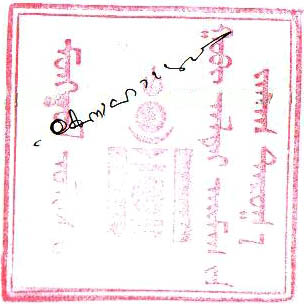                                                                                                                                         ГОВЬ-АЛТАЙ АЙМГИЙН ЗАСАГ ДАРГА                                    Ш.АМГАЛАНБАЯР                                                                                                                                20 …... он ….. сар …... өдөрБАЙГАЛЬ ОРЧИН, АЯЛАЛ ЖУУЛЧЛАЛЫН ГАЗРЫН 2012 ОНЫ ҮЙЛ АЖИЛЛАГААНЫ ТӨЛӨВЛӨГӨӨ2012.01.09                                                                                                                                                                                       Алтай хот Боловсруулсан: Ахлах мэргэжилтэн                       Я.ЖаргалцэцэгХянасан: Дарга                     Л.ТүвдБАЙГАЛЬ ОРЧИН, АЯЛАЛ ЖУУЛЧЛАЛЫН ГАЗРЫН 2012 ОНЫ ҮЙЛ АЖИЛЛАГААНЫ                                              ТӨЛӨВЛӨГӨӨНИЙ ЖИЛИЙН ЭЦСИЙН ХЭРЭГЖИЛТ2012.12.28                                                                                                                                                                                       Алтай хот Төлөвлөгөөний биелэлт гаргасан: Мэргэжилтэн                       Б.Золжаргал Хянасан: Дарга                     Л.Түвд№Хэрэгжүүлэх ажил, үйлчилгээ Хэрэгжүүлэх ажил, үйлчилгээ Хугацаа Хугацаа Хариуцах ажилтанХамтран ажиллахХамтран ажиллахХүрэх үр дүн Дэвшүүлсэн зорилт:  Агаарын бохирдол, орчны доройтолтой тэмцэх Дэвшүүлсэн зорилт:  Агаарын бохирдол, орчны доройтолтой тэмцэх Дэвшүүлсэн зорилт:  Агаарын бохирдол, орчны доройтолтой тэмцэх Дэвшүүлсэн зорилт:  Агаарын бохирдол, орчны доройтолтой тэмцэх Дэвшүүлсэн зорилт:  Агаарын бохирдол, орчны доройтолтой тэмцэх Дэвшүүлсэн зорилт:  Агаарын бохирдол, орчны доройтолтой тэмцэх Дэвшүүлсэн зорилт:  Агаарын бохирдол, орчны доройтолтой тэмцэх Дэвшүүлсэн зорилт:  Агаарын бохирдол, орчны доройтолтой тэмцэх Дэвшүүлсэн зорилт:  Агаарын бохирдол, орчны доройтолтой тэмцэх 1.Удирдлагын менежментийг боловсронгуй болгох талаар 1.Удирдлагын менежментийг боловсронгуй болгох талаар 1.Удирдлагын менежментийг боловсронгуй болгох талаар 1.Удирдлагын менежментийг боловсронгуй болгох талаар 1.Удирдлагын менежментийг боловсронгуй болгох талаар 1.Удирдлагын менежментийг боловсронгуй болгох талаар 1.Удирдлагын менежментийг боловсронгуй болгох талаар 1.Удирдлагын менежментийг боловсронгуй болгох талаар 1.Удирдлагын менежментийг боловсронгуй болгох талаар 1Монгол Улсын хууль тогтоомж, тэдгээрт нийцүүлэн гаргасан журам, Монгол Улсын Засгийн газрын үйл ажиллагааны хөтөлбөр, Засгийн газрын 2012 оны Үндсэн чиглэл, Аймгийн Засаг даргын үйл ажиллагааны хөтөлбөр, аймгийн эдийн засаг, нийгмийн үндсэн чиглэлийн биелэлтийг хангуулах, хэрэгжилтийг тооцохМонгол Улсын хууль тогтоомж, тэдгээрт нийцүүлэн гаргасан журам, Монгол Улсын Засгийн газрын үйл ажиллагааны хөтөлбөр, Засгийн газрын 2012 оны Үндсэн чиглэл, Аймгийн Засаг даргын үйл ажиллагааны хөтөлбөр, аймгийн эдийн засаг, нийгмийн үндсэн чиглэлийн биелэлтийг хангуулах, хэрэгжилтийг тооцохУлирал тутамУлирал тутамЛ.ТүвдЯ.ЖаргалцэцэгМэргэжилтнүүдМэргэжилтнүүдХэрэгжилтийг аймагт ханган ажиллана.2Мэргэжилтэн, байгаль хамгаалагчидтай “Үр дүнгийн гэрээ”, үйлчилгээний ажилчидтай “Хөдөлмөрийн гэрээ” байгуулах, дүгнэхМэргэжилтэн, байгаль хамгаалагчидтай “Үр дүнгийн гэрээ”, үйлчилгээний ажилчидтай “Хөдөлмөрийн гэрээ” байгуулах, дүгнэх1, 6, 12-р сард1, 6, 12-р сардЛ.ТүвдЯ.ЖаргалцэцэгМэргэжилтнүүдБайгаль хамгаалагчид, ажилчидМэргэжилтнүүдБайгаль хамгаалагчид, ажилчидБайгууллагын үйл ажиллагааны хэтийн төлөвлөгөөнд тусгагдсан зорилго зорилт, чиг үүргийг хэрэгжүүлэхэд төрийн албан хаагч бүрийн оруулсан хувь нэмэр, мэргэшлийн түвшинг дүгнэнэ,3Аймгийн  Засаг даргатай “Үр дүнгийн гэрээ” байгуулах, хэрэгжилт, үр дүнг тооцохАймгийн  Засаг даргатай “Үр дүнгийн гэрээ” байгуулах, хэрэгжилт, үр дүнг тооцох1-р сард1-р сардЛ.ТүвдЯ.Жаргалцэцэг---4Байгаль хамгаалагч, мэргэжилтнүүдийн ажлын тайланг хэлэлцэн, үнэлэлт, дүгнэлт өгөх ирэх оны зорилтыг тодорхойлохБайгаль хамгаалагч, мэргэжилтнүүдийн ажлын тайланг хэлэлцэн, үнэлэлт, дүгнэлт өгөх ирэх оны зорилтыг тодорхойлох12-р сард12-р сардЯ.Жаргалцэцэг МэргэжилтнүүдБайгаль хамгаалагчидМэргэжилтнүүдБайгаль хамгаалагчидАжлын хариуцлага, хяналтын тогтолцоо сайжирна.5Хөрөнгө орлогын мэдүүлэг авахХөрөнгө орлогын мэдүүлэг авах1-р сард 1-р сард Я.ЖаргалцэцэгМэргэжилтнүүдБайгаль хамгаалагчидМэргэжилтнүүдБайгаль хамгаалагчидАвилгаас урьдчилан сэргийлнэ.6Төрийн болон төрийн бус байгууллага, олон улсын төсөл хөтөлбөрүүдийн газраас зохион байгуулж буй урт, богино хугацааны сургалтанд ажилтнуудыг хамруулахТөрийн болон төрийн бус байгууллага, олон улсын төсөл хөтөлбөрүүдийн газраас зохион байгуулж буй урт, богино хугацааны сургалтанд ажилтнуудыг хамруулахЖилдээЖилдээЯ.ЖаргалцэцэгМэргэжилтнүүдБайгаль хамгаалагчидМэргэжилтнүүдБайгаль хамгаалагчидАжилтнуудын чадавхи сайжирч, мэдлэг, ур чадвар нэмэгдэнэ.7Хууль хяналтын байгууллагуудтай байгуулах хамтын ажиллагааны санамж бичгийн хэрэгжилтийг ханган ажиллахХууль хяналтын байгууллагуудтай байгуулах хамтын ажиллагааны санамж бичгийн хэрэгжилтийг ханган ажиллахЖилдээЖилдээЛ.ТүвдМэргэжилтнүүдМэргэжилтнүүдХамтын ажиллагааг өргөжүүлж, ажлын үр дүнд ахиц гарна.8Сумдад “Байгаль орчны тогтвортой хөгжлийн тасаг” байгуулж байгаль орчны чиглэлийн ажилтнуудыг нэгдсэн удирдлагад оруулах, тэдний үйл ажиллагааны нэгдмэл байдлыг ханган ажиллах Сумдад “Байгаль орчны тогтвортой хөгжлийн тасаг” байгуулж байгаль орчны чиглэлийн ажилтнуудыг нэгдсэн удирдлагад оруулах, тэдний үйл ажиллагааны нэгдмэл байдлыг ханган ажиллах Жилдээ Жилдээ Л.ТүвдЯ.Жаргалцэцэг Сумдын Засаг дарга, ЗДТГСумдын Засаг дарга, ЗДТГБайгаль орчны чиглэлийн ажилтнууд нэгдсэн удирдлагад орно9Байгууллагын даргын зөвлөлийн хурлаар шаардлагатай асуудлуудыг цаг тухай бүрд нь хэлэлцэж, шийдвэрлэхБайгууллагын даргын зөвлөлийн хурлаар шаардлагатай асуудлуудыг цаг тухай бүрд нь хэлэлцэж, шийдвэрлэхЖилдээЖилдээДаргын зөвлөлМэргэжилтнүүдМэргэжилтнүүдШаардлагатай асуудлуудыг цаг тухай бүрд нь шийдвэрлэнэ.2. Байгаль орчныг хамгаалах, нөхөн сэргээх, зохистой ашиглуулах талаар2.1.Ус, газар, газрын хэвлий, ТХГН-ийн  асуудлаар 2. Байгаль орчныг хамгаалах, нөхөн сэргээх, зохистой ашиглуулах талаар2.1.Ус, газар, газрын хэвлий, ТХГН-ийн  асуудлаар 2. Байгаль орчныг хамгаалах, нөхөн сэргээх, зохистой ашиглуулах талаар2.1.Ус, газар, газрын хэвлий, ТХГН-ийн  асуудлаар 2. Байгаль орчныг хамгаалах, нөхөн сэргээх, зохистой ашиглуулах талаар2.1.Ус, газар, газрын хэвлий, ТХГН-ийн  асуудлаар 2. Байгаль орчныг хамгаалах, нөхөн сэргээх, зохистой ашиглуулах талаар2.1.Ус, газар, газрын хэвлий, ТХГН-ийн  асуудлаар 2. Байгаль орчныг хамгаалах, нөхөн сэргээх, зохистой ашиглуулах талаар2.1.Ус, газар, газрын хэвлий, ТХГН-ийн  асуудлаар 2. Байгаль орчныг хамгаалах, нөхөн сэргээх, зохистой ашиглуулах талаар2.1.Ус, газар, газрын хэвлий, ТХГН-ийн  асуудлаар 2. Байгаль орчныг хамгаалах, нөхөн сэргээх, зохистой ашиглуулах талаар2.1.Ус, газар, газрын хэвлий, ТХГН-ийн  асуудлаар 2. Байгаль орчныг хамгаалах, нөхөн сэргээх, зохистой ашиглуулах талаар2.1.Ус, газар, газрын хэвлий, ТХГН-ийн  асуудлаар 10Завхан голын сав газрын зөвлөлтэй хамтран ажиллах төлөвлөгөөг батлуулж хэрэгжүүлнэЗавхан голын сав газрын зөвлөлтэй хамтран ажиллах төлөвлөгөөг батлуулж хэрэгжүүлнэЖилдээЖилдээГ.ОлонбаатарСав газрын зөвлөлСав газрын зөвлөлЗавхан гол хамгаалагдана.11Усны чиглэлээр мэргэжлийн байгууллагын эрх хүссэн аж ахуйн нэгж байгууллагад дүгнэлт гаргаж өгөхУсны чиглэлээр мэргэжлийн байгууллагын эрх хүссэн аж ахуйн нэгж байгууллагад дүгнэлт гаргаж өгөхТухай бүрТухай бүрГ.ОлонбаатарБайгууллага, аж ахуй нэгж, иргэдБайгууллага, аж ахуй нэгж, иргэдХөв, цөөрөм, далан байгуулах мэргэжлийн байгууллагын тоо нэмэгдэнэ. 12Аж ахуй нэгж, байгууллагатай ус ашиглах гэрээг байгуулж хэрэгжилтэнд хяналт тавихАж ахуй нэгж, байгууллагатай ус ашиглах гэрээг байгуулж хэрэгжилтэнд хяналт тавихТухай бүрТухай бүрГ.ОлонбаатарБайгаль хамгаалагч, аж ахуй нэгж байгууллагаБайгаль хамгаалагч, аж ахуй нэгж байгууллагаУсны зохистой хэрэглээ бий болно.13Ус ашиглагч байгууллага, аж ахуй нэгжүүдийг гэрчилгээжүүлэх  Ус ашиглагч байгууллага, аж ахуй нэгжүүдийг гэрчилгээжүүлэх  2, 3-р улиралд 2, 3-р улиралд Г.Олонбаатар Аймгийн ЗДТГ, МХГ, Ундарга Алтай ОНӨҮГазар Аймгийн ЗДТГ, МХГ, Ундарга Алтай ОНӨҮГазар Усны бодит хэрэглээг тогтоож, орон нутгийн төсөвт орох орлогыг нэмэгдүүлэх14Булаг шандын эхийг хашиж, хамгаалахБулаг шандын эхийг хашиж, хамгаалах2, 3 улиралд 2, 3 улиралд Г.ОлонбаатарҮнэлгээний хороо, ААНБҮнэлгээний хороо, ААНББулгийн эх хамгаалагдана. 15Хөв шинээр байгуулах, сэргээн засварлах ажлын зураг төсвийг хийлгэж, гүйцэтгэгчийг шалгаруулж, санхүүжилтийг шийдвэрлэх Хөв шинээр байгуулах, сэргээн засварлах ажлын зураг төсвийг хийлгэж, гүйцэтгэгчийг шалгаруулж, санхүүжилтийг шийдвэрлэх 2, 3 улиралд2, 3 улиралдГ.Олонбаатар Үнэлгээний хороо, ААНБҮнэлгээний хороо, ААНББэлчээрийн ус хангамж сайжирна16Бэлчээрийн менежментийн төлөвлөгөө боловсруулах,үйл ажиллагааны төлөвлөгөөг холбогдох байгууллагуудтай хамтран гаргаж, хэрэгжилтэнд хяналт тавьж ажиллахБэлчээрийн менежментийн төлөвлөгөө боловсруулах,үйл ажиллагааны төлөвлөгөөг холбогдох байгууллагуудтай хамтран гаргаж, хэрэгжилтэнд хяналт тавьж ажиллахЖилдээ Жилдээ Д.Мөнгөнчимэг Аймгийн ЗДТГ, ХХААЖДҮГ, Аймгийн ЗДТГ, ХХААЖДҮГ, Бэлчээрийн нэгдсэн бодлоготой болно. 17Бэлчээрийн менежментийн талаархи мэдлэг чадварыг дээшлүүлэх сургалтыг зохион байгуулахБэлчээрийн менежментийн талаархи мэдлэг чадварыг дээшлүүлэх сургалтыг зохион байгуулахЖилдээ Жилдээ Д.МөнгөнчимэгОрон нутгийн удирдлага, мэргэжилтэнүүд, малчид Орон нутгийн удирдлага, мэргэжилтэнүүд, малчид Сургагч багш бэлтгэгдэн гарна. 18Орон нутагтаа уул уурхайн үйл ажиллагааг  нөлөө багатайгаар төлөвлөх, говийн экологийн бүс нутгийн үнэлгээг хэрхэн хэрэгжүүлэх талаар уулзалт зохион байгуулахОрон нутагтаа уул уурхайн үйл ажиллагааг  нөлөө багатайгаар төлөвлөх, говийн экологийн бүс нутгийн үнэлгээг хэрхэн хэрэгжүүлэх талаар уулзалт зохион байгуулах2-р улиралд 2-р улиралд Д.Мөнгөнчимэг“Монгол орны говийн экологийн бүс нутагт уул уурхайг нөлөө багатай төлөвлөх” төслийн баг,  сумдын ЗДТГ“Монгол орны говийн экологийн бүс нутагт уул уурхайг нөлөө багатай төлөвлөх” төслийн баг,  сумдын ЗДТГАрга туршлага нэмэгдэнэ. 19“Гол мөрний урсац бүрэлдэх усан сан бүхий газрын хамгаалалтын бүс, ойн сан бүхий газарт ашигт малтмал хайх, ашиглахыг хориглох” тухай хуулийн хэрэгжилтийг хангах“Гол мөрний урсац бүрэлдэх усан сан бүхий газрын хамгаалалтын бүс, ойн сан бүхий газарт ашигт малтмал хайх, ашиглахыг хориглох” тухай хуулийн хэрэгжилтийг хангах2-р улиралд 2-р улиралд Д.МөнгөнчимэгМХГ, сумдын ЗДТГ, байгаль хамгаалагчид, БОХ-ын улсын байцаагчид МХГ, сумдын ЗДТГ, байгаль хамгаалагчид, БОХ-ын улсын байцаагчид Хууль хэрэгжинэ. 20Гар аргаар алт олборлогчдын үйл ажиллагааг бичил уурхайн зохион байгуулалтад оруулах, газрыг нөхөн сэргээх ажлыг зохион байгуулахГар аргаар алт олборлогчдын үйл ажиллагааг бичил уурхайн зохион байгуулалтад оруулах, газрыг нөхөн сэргээх ажлыг зохион байгуулах2,3-р улиралд 2,3-р улиралд Д.Мөнгөнчимэг МХГ, сумдын ИТХ-ын дарга,Засаг дарга,Байгаль хамгаалагчид МХГ, сумдын ИТХ-ын дарга,Засаг дарга,Байгаль хамгаалагчид Бичил уурхайн зохион байгуулалтанд орно 21Нөхөн сэргээлтийн зардлын 50 хувийг тусгай дансанд урьдчилан байршуулж, нөхөн сэргээлтийг стандартын дагуу хийсэн эсэхэд хяналт тавьж ажиллахНөхөн сэргээлтийн зардлын 50 хувийг тусгай дансанд урьдчилан байршуулж, нөхөн сэргээлтийг стандартын дагуу хийсэн эсэхэд хяналт тавьж ажиллахЖилдээ Жилдээ Д.Мөнгөнчимэг ААНБААНБ22Уул уурхайн олборлолтын улмаас эвдэрсэн газрын нөхөн сэргээлтийн тайланг БОХ-3 сумдаас авч цахим мэдээллийн санд оруулахУул уурхайн олборлолтын улмаас эвдэрсэн газрын нөхөн сэргээлтийн тайланг БОХ-3 сумдаас авч цахим мэдээллийн санд оруулах4-р улиралд 4-р улиралд Д.Мөнгөнчимэг БОХ-ын улсын байцаагч,Байгаль хамгаалагч,ААНББОХ-ын улсын байцаагч,Байгаль хамгаалагч,ААНБМэдээллийн санг баяжуулна. 23Хайгуул, ашиглалтын лиценз эзэмшиж байгаа нэг аж ахуйн нэгжийг сонгон авч нөхөн сэргээлтийн үзүүлэх сургууль зохион байгуулахХайгуул, ашиглалтын лиценз эзэмшиж байгаа нэг аж ахуйн нэгжийг сонгон авч нөхөн сэргээлтийн үзүүлэх сургууль зохион байгуулах4-р улиралд 4-р улиралд Д.Мөнгөнчимэг МХГ, ААНБ МХГ, ААНБ Арга туршлага солилцоно. 24Жилд олборлох болон  экспортод гаргах нүүрсний дээд хэмжээг тогтоож, хяналт тавих.Жилд олборлох болон  экспортод гаргах нүүрсний дээд хэмжээг тогтоож, хяналт тавих.Жилдээ Жилдээ Д.Мөнгөнчимэг Хөгжлийн бодлогын хэлтэс Хөгжлийн бодлогын хэлтэс 25экологийн сургалт, сурталчилгааны танхимд танилцуулга, самбар хийж байршуулахэкологийн сургалт, сурталчилгааны танхимд танилцуулга, самбар хийж байршуулахЖилдээ Жилдээ Д.Мөнгөнчимэг Хамгаалалтын захиргаад Хамгаалалтын захиргаад Мэдээлэл олгоно.26Тусгай хамгаалалттай газрын хамгаалалттын захиргаадтай хамтран байгаль орчны талаар сургалт зохион байгуулах, экологийн боловсролыг дээшлүүлэх чиглэлээр орчны бүсийн сумдын сургуулийн сурагчдад мэдлэг олгохТусгай хамгаалалттай газрын хамгаалалттын захиргаадтай хамтран байгаль орчны талаар сургалт зохион байгуулах, экологийн боловсролыг дээшлүүлэх чиглэлээр орчны бүсийн сумдын сургуулийн сурагчдад мэдлэг олгохЖилдээ Жилдээ Д.Мөнгөнчимэг ХамгаалалтызахиргаадХамгаалалтызахиргаадЭкологийн боловсрол дээшлэнэ.27Говийн ДЦГ-ын А,Б тэмдэгжүүлэлт хийх Говийн ДЦГ-ын А,Б тэмдэгжүүлэлт хийх 2,3 улиралд 2,3 улиралд Д.Мөнгөнчимэг Хамгаалалтын захиргааХамгаалалтын захиргааТэмдэгжүүлэлт хийгдэнэ.2.2.Ой, ургамал, ангийн асуудлаар2.2.Ой, ургамал, ангийн асуудлаар2.2.Ой, ургамал, ангийн асуудлаар2.2.Ой, ургамал, ангийн асуудлаар2.2.Ой, ургамал, ангийн асуудлаар2.2.Ой, ургамал, ангийн асуудлаар2.2.Ой, ургамал, ангийн асуудлаар2.2.Ой, ургамал, ангийн асуудлаар2.2.Ой, ургамал, ангийн асуудлаар28Ойн үндэсний хөтөлбөр, Ойн дэд хөтөлбөр, “Ногоон хэрэм” үндэсний хөтөлбөр, Цөлжилттэй тэмцэх үндэсний хөтөлбөр, Байгалийн гамшгийн аюулыг бууруулах үндэсний хөтөлбөрүүдийн хэрэгжилтийг хангаж ажиллах.Ойн үндэсний хөтөлбөр, Ойн дэд хөтөлбөр, “Ногоон хэрэм” үндэсний хөтөлбөр, Цөлжилттэй тэмцэх үндэсний хөтөлбөр, Байгалийн гамшгийн аюулыг бууруулах үндэсний хөтөлбөрүүдийн хэрэгжилтийг хангаж ажиллах.ЖилдээЖилдээБ.ПүрэвдоржГ.ОлонбаатарБ.ЗолжаргалЗасгийн газрын хэрэгжүүлэгч агентлаг Ойн газарЗасгийн газрын хэрэгжүүлэгч агентлаг Ойн газарХөтөлбөрүүдийн хэрэгжилтийг аймагт ханган ажиллана.29Цөлжилтийн дэд хөтөлбөр боловсруулан батлуулах, хэрэгжилтийг хангуулж ажиллахЦөлжилтийн дэд хөтөлбөр боловсруулан батлуулах, хэрэгжилтийг хангуулж ажиллах1-р улиралд 1-р улиралд Л.ТүвдБ.Пүрэвдорж ИТХ, ЗДТГ, сумдын ИТХ, засаг дарга ИТХ, ЗДТГ, сумдын ИТХ, засаг дарга Цөлжилтийг сааруулна.30Ойн мэдээллийн сан бүрдүүлж, төр захиргааны байгууллагуудыг холбогдох мэдээллээр хангахОйн мэдээллийн сан бүрдүүлж, төр захиргааны байгууллагуудыг холбогдох мэдээллээр хангахЖилдээЖилдээБ.ПүрэвдоржЗасгийн газрын хэрэгжүүлэгч агентлаг Ойн газарЗасгийн газрын хэрэгжүүлэгч агентлаг Ойн газарНэгдсэн ойн мэдээллийн сантай болно.31Амьтан, ургамлын /биологийн төрөл, зүйл/ тархалт, нөөцийн төлөв байдлын судалгааг хийлгэж, мэдээллийн санг бүрдүүлэхАмьтан, ургамлын /биологийн төрөл, зүйл/ тархалт, нөөцийн төлөв байдлын судалгааг хийлгэж, мэдээллийн санг бүрдүүлэх2,3-р улиралд2,3-р улиралдГ.ОлонбаатарБайгаль хамгаалагч нарБиологийн хүрээлэнЭрх бүхий байгууллагаБиологийн хүрээлэнЭрх бүхий байгууллагаНэгдсэн сан, баазтай болно.32“Ногоон хэрэм” үндэсний хөтөлбөрийн хүрээнд 10 га–д, ойн зурвас байгуулах ажил 20 га-д, ойжуулалтын арчилгааны ажил 20 га-д гүйцэтгэтгэгчийг тодруулах, ажлыг эхлүүлэх, хүлээн авах “Ногоон хэрэм” үндэсний хөтөлбөрийн хүрээнд 10 га–д, ойн зурвас байгуулах ажил 20 га-д, ойжуулалтын арчилгааны ажил 20 га-д гүйцэтгэтгэгчийг тодруулах, ажлыг эхлүүлэх, хүлээн авах 1,2,3-р улиралд1,2,3-р улиралдБ.ПүрэвдоржОйн газар, Үнэлгээний хорооОйн газар, Үнэлгээний хорооНогоон зурвасны хэмжээг  нэмэгдүүлнэ.33Заган ой бүхий сумдаар заган ойн ашиглалт хамгаалалтын талаар хяналт шалгалт хийх Заган ой бүхий сумдаар заган ойн ашиглалт хамгаалалтын талаар хяналт шалгалт хийх 3 –р улиралд 3 –р улиралд Б.Пүрэвдорж МХГ, БОХУБайцаагчид,Байгаль хамгаалагчид МХГ, БОХУБайцаагчид,Байгаль хамгаалагчид Заган ойн хамгаалалт сайжирна. 34Ойн нөхөрлөлүүдийн судалгаа гаргах, гэрчилгээ олгох, ойн менежментийн төлөвлөгөөг батлах, хэрэгжилтэнд нь хяналт тавихОйн нөхөрлөлүүдийн судалгаа гаргах, гэрчилгээ олгох, ойн менежментийн төлөвлөгөөг батлах, хэрэгжилтэнд нь хяналт тавих2,3-р улиралд2,3-р улиралдБ.Пүрэвдорж, Б.Золжаргалбайгаль хамгаалагчидбайгаль хамгаалагчидХуулийн хэрэгжилт хангагдаж, ойн сангийн хамгаалалтын менежмент сайжирна.35Мод тарих үндэсний өдрийг олон нийтийг хамруулан зохион байгуулж, мод тарих хөдөлгөөнийг өрнүүлэхМод тарих үндэсний өдрийг олон нийтийг хамруулан зохион байгуулж, мод тарих хөдөлгөөнийг өрнүүлэх5,10-р сард5,10-р сардЯ.ЖаргалцэцэгБ.ПүрэвдоржОйн газар, аймгийн ЗДТГ, ААНБ, Иргэд Ойн газар, аймгийн ЗДТГ, ААНБ, Иргэд Бүх нийтээр оролцоно.36Мод, бут сөөг тарих аргачилсан зөвлөмж гарган иргэдэд тарааж, сурталчлах, аргазүйн зөвлөгөө өгөх Мод, бут сөөг тарих аргачилсан зөвлөмж гарган иргэдэд тарааж, сурталчлах, аргазүйн зөвлөгөө өгөх ЖилдээЖилдээБ.ПүрэвдоржБайгаль хамгаалагчидБайгаль хамгаалагчидИргэдийн мэдлэг дээшлэнэ.37Монгол бөхөнгийн хяналтын тооллого явуулах Монгол бөхөнгийн хяналтын тооллого явуулах 1 улиралд 1 улиралд Г.Олонбаатар Дэлхийн байгаль хамгаалах Монгол дахь хөтөлбөрийн газар , байгаль хамгаалагчидДэлхийн байгаль хамгаалах Монгол дахь хөтөлбөрийн газар , байгаль хамгаалагчидНэгдсэн тоо баримт гарна.38Хууль бус агнуур, худалдаалалт тэдгээрээс сэргийлэх арга зам сэдэвт хэлэлцүүлэг зохион байгуулах Хууль бус агнуур, худалдаалалт тэдгээрээс сэргийлэх арга зам сэдэвт хэлэлцүүлэг зохион байгуулах 1 улиралд 1 улиралд Г.Олонбаатар Цагдаагийн хэлтэс, Мэргэжлийн хяналтын газар Цагдаагийн хэлтэс, Мэргэжлийн хяналтын газар Байгалийн эсрэг гэмт хэрэг зөрчил буурна. 39Саарал чонын нөөц судалгааг зохион байгуулах Саарал чонын нөөц судалгааг зохион байгуулах 2,3-р улиралд 2,3-р улиралд Г.Олонбаатар Биологийн хүрээлэн Биологийн хүрээлэн Нөөц тогтооно.40Тарвага сэргээн нутагшуулна. Тарвага сэргээн нутагшуулна. 2 улиралд 2 улиралд Г.Олонбаатар Байгаль хамгаалагчид Байгаль хамгаалагчид Тарвагагүй бүс нутагт тарвагатай болно.41Нэн ховор, ховор ан амьтдын иж бүрэн танилцуулга хийх Нэн ховор, ховор ан амьтдын иж бүрэн танилцуулга хийх 2, 3 улиралд 2, 3 улиралд Г.Олонбаатар Байгаль хамгаалагчид Байгаль хамгаалагчид Танин мэдэхүйн лавлахтай болно.42Цаг агаар хүндэрсэн нөхцөлд ан амьтдад биотехникийн арга хэмжээ авах Цаг агаар хүндэрсэн нөхцөлд ан амьтдад биотехникийн арга хэмжээ авах Тухай бүрТухай бүрГ.Олонбаатар Сумдын ЗДТГ, байгаль хамгаалагчидСумдын ЗДТГ, байгаль хамгаалагчид2.3. Байгаль орчинд нөлөөлөх байдлын ерөнхий үнэлгээ, агаар, орчны бохирдлын талаар 2.3. Байгаль орчинд нөлөөлөх байдлын ерөнхий үнэлгээ, агаар, орчны бохирдлын талаар 2.3. Байгаль орчинд нөлөөлөх байдлын ерөнхий үнэлгээ, агаар, орчны бохирдлын талаар 2.3. Байгаль орчинд нөлөөлөх байдлын ерөнхий үнэлгээ, агаар, орчны бохирдлын талаар 2.3. Байгаль орчинд нөлөөлөх байдлын ерөнхий үнэлгээ, агаар, орчны бохирдлын талаар 2.3. Байгаль орчинд нөлөөлөх байдлын ерөнхий үнэлгээ, агаар, орчны бохирдлын талаар 2.3. Байгаль орчинд нөлөөлөх байдлын ерөнхий үнэлгээ, агаар, орчны бохирдлын талаар 2.3. Байгаль орчинд нөлөөлөх байдлын ерөнхий үнэлгээ, агаар, орчны бохирдлын талаар 2.3. Байгаль орчинд нөлөөлөх байдлын ерөнхий үнэлгээ, агаар, орчны бохирдлын талаар 43Байгууллага, аж ахуйн нэгжийн үйл ажиллагаанд БОНБЕҮнэлгээ хийхБайгууллага, аж ахуйн нэгжийн үйл ажиллагаанд БОНБЕҮнэлгээ хийхЖилдээЖилдээД.МөнгөнчимэгААНБ-уудААНБ-уудХуулийн хэрэгжилтийг ханган ажиллана.44Байгаль орчинд нөлөөлөх байдлын ерөнхий үнэлгээний байгаль орчныг хамгаалах төлөвлөгөө, орчны хяналт шинжилгээний хөтөлбөрийн хэрэгжилтэд хяналт-шинжилгээ хийж, дүгнэлтийг хүргүүлэх.Байгаль орчинд нөлөөлөх байдлын ерөнхий үнэлгээний байгаль орчныг хамгаалах төлөвлөгөө, орчны хяналт шинжилгээний хөтөлбөрийн хэрэгжилтэд хяналт-шинжилгээ хийж, дүгнэлтийг хүргүүлэх.4-р улиралд 4-р улиралд Д.Мөнгөнчимэг ААНБ, БОАЖЯААНБ, БОАЖЯ45Байгаль орчинд нөлөөлөх байдлын ерөнхий үнэлгээ хийгдсэн газруудын дүгнэлтүүдийг цахим мэдээллийн санд оруулахБайгаль орчинд нөлөөлөх байдлын ерөнхий үнэлгээ хийгдсэн газруудын дүгнэлтүүдийг цахим мэдээллийн санд оруулахЖилдээЖилдээД.Мөнгөнчимэг Цахим мэдээллийн сан үүснэ. 46Агаар бохирдуулах эх үүсвэрийн тооллого, бүртгэлийн ажлыг зохион байгуулж, дүн мэдээг БОАЖЯ, ЦУОШГазарт хүргүүлэхАгаар бохирдуулах эх үүсвэрийн тооллого, бүртгэлийн ажлыг зохион байгуулж, дүн мэдээг БОАЖЯ, ЦУОШГазарт хүргүүлэх3-р улиралд3-р улиралдБ.Золжаргал Холбогдох байгууллагуудтай хамтран  Холбогдох байгууллагуудтай хамтран Мэдээллийн санг үүснэ.47Тарваган тахлын нянгийн өсгөвөр бүхий газруудад хяналт шалгалт хийх, холбогдох арга хэмжээг авч ажиллах Тарваган тахлын нянгийн өсгөвөр бүхий газруудад хяналт шалгалт хийх, холбогдох арга хэмжээг авч ажиллах 2, 3-р улиралд2, 3-р улиралдБ.ЗолжаргалБГХӨТГ, ОБХ, сумдын БОХУБ,  байцаагч, байгаль хамгаалагчид,БГХӨТГ, ОБХ, сумдын БОХУБ,  байцаагч, байгаль хамгаалагчид,Тахлын нянгийн өсгөвөр бүхий нутгийг тогтооно.  48Алтай хотын хогийн цэгийг ландфилын аргаар тохижуулах ажлыг чанартай гүйцэтгүүлж дуусгах Алтай хотын хогийн цэгийг ландфилын аргаар тохижуулах ажлыг чанартай гүйцэтгүүлж дуусгах Алтай хотын хогийн цэгийг ландфилын аргаар тохижуулах ажлыг чанартай гүйцэтгүүлж дуусгах Алтай хотын хогийн цэгийг ландфилын аргаар тохижуулах ажлыг чанартай гүйцэтгүүлж дуусгах 2-р улиралд2-р улиралдБ.ЗолжаргалМХГазар, ГХБХБГазарМХГазар, ГХБХБГазарЭрүүл ахуйн шаардлагад нийцсэн төвлөрсөн хогийн цэгтэй болсон байна.  49Нийтийн их цэвэрлэгээг аймгийн хэмжээнд зохион байгуулан тогтмолжуулах Нийтийн их цэвэрлэгээг аймгийн хэмжээнд зохион байгуулан тогтмолжуулах Жилийн туршЖилийн туршБ.Золжаргалсумдын БОХ-ын улсын байцаагч, байгаль хамгаалагчид,сумдын БОХ-ын улсын байцаагч, байгаль хамгаалагчид,Нийтийг хамруулан зохион байгуулна. 50Аймгийн нутаг дэвсгэрт мөрдөх хог хаягдлын норматив, “Хог хаягдлыг буруулах мастер төлөвлөгөө”-г аймгийн ИТХ-ын Тэргүүлэгчдийн хурлаар хэлэлцүүлэн батлуулах Аймгийн нутаг дэвсгэрт мөрдөх хог хаягдлын норматив, “Хог хаягдлыг буруулах мастер төлөвлөгөө”-г аймгийн ИТХ-ын Тэргүүлэгчдийн хурлаар хэлэлцүүлэн батлуулах 3-р улиралд3-р улиралдБ.ЗолжаргалСумын Засаг дарга нар, холбогдох газрууд, Сумын Засаг дарга нар, холбогдох газрууд, Норматив батлуулан мөрдүүлсэн байна. 51Химийн хорт болон аюултай бодисын бодлого хариуцсан зөвлөлийг аймгийн Засаг даргын дэргэд байгуулах Химийн хорт болон аюултай бодисын бодлого хариуцсан зөвлөлийг аймгийн Засаг даргын дэргэд байгуулах 1-р улиралд1-р улиралдБ.ЗолжаргалХолбогдох байгууллагуудтай хамтранХолбогдох байгууллагуудтай хамтранЗөвлөл байгуулагдана. 52Сум бүрт “Хог хаягдлыг дарж булах аргачлал”-ыг батлуулах Сум бүрт “Хог хаягдлыг дарж булах аргачлал”-ыг батлуулах ЖилдээЖилдээБ.ЗолжаргалСумын Засаг дарга нарСумын Засаг дарга нарАргачлал мөрдөгдөнө.53Алтай хотын зүүн урд талд байрлалтай хогийн цэгийг дарж булах ажлын хөрөнгийн эх үүсвэрийг шийдвэрлэж, үйл ажиллагааг эхлүүлэх.Алтай хотын зүүн урд талд байрлалтай хогийн цэгийг дарж булах ажлын хөрөнгийн эх үүсвэрийг шийдвэрлэж, үйл ажиллагааг эхлүүлэх.Жилдээ Жилдээ Б.Золжаргал Есөнбулаг сумын ЗДТГ, Алтайн жавхлан ОНӨҮГЕсөнбулаг сумын ЗДТГ, Алтайн жавхлан ОНӨҮГХог хаягдлын цэг тохижно54Агаар, хөрс, усны бохирдлын шинжилгээний лабортори байгуулах Агаар, хөрс, усны бохирдлын шинжилгээний лабортори байгуулах 1,2 –р улиралд 1,2 –р улиралд Б.ЗолжаргалУЦУОШТөвУЦУОШТөвБохирдлын түвшин тогтоосноор тохирсон шаардлагатай арга хэмжээг авч хэрэгжүүлнэ.55Хөрсний доройтолд орсон газрын нарийвчилсан судалгаа гаргах Хөрсний доройтолд орсон газрын нарийвчилсан судалгаа гаргах Жилдээ Жилдээ Б.ПүрэвдоржСумдын засаг даргаУЦУОШТөвСумдын засаг даргаУЦУОШТөвЦөлжилтөөс сэргийлэх арга хэмжээний суурь тавигдана56Цаг агаарт зориудаар нөлөөлж хур тунадас нэмэгдүүлэх газрын генераторыг шинээр нэмж байгуулан үйл ажиллагааг өргөжүүлнэ.Цаг агаарт зориудаар нөлөөлж хур тунадас нэмэгдүүлэх газрын генераторыг шинээр нэмж байгуулан үйл ажиллагааг өргөжүүлнэ.Жилдээ Жилдээ Б.ЗолжаргалУЦУОШТөвУЦУОШТөвЦөлжилт, уур амьсгалын хуурайшилтаас урьдчилан сэргийлнэ.57Хог хяагдлын талаар иргэдийн дунд зөв дадал зуршил ухамсар төлөвшүүлэх сургалт сурталчилгаа хийх Хог хяагдлын талаар иргэдийн дунд зөв дадал зуршил ухамсар төлөвшүүлэх сургалт сурталчилгаа хийх Жилдээ Жилдээ Б.Золжаргал Сумын ЗДТГБайгаль хамгаалагчидСумын ЗДТГБайгаль хамгаалагчидУхамсар төлөвшүүлнэ.3.Аялал жуулчлалын талаар3.Аялал жуулчлалын талаар3.Аялал жуулчлалын талаар3.Аялал жуулчлалын талаар3.Аялал жуулчлалын талаар3.Аялал жуулчлалын талаар3.Аялал жуулчлалын талаар3.Аялал жуулчлалын талаар3.Аялал жуулчлалын талаар58Түүх соёлын болон адал явдалт, тусгай сонирхолын аялал жуулчлалыг дэмжиж ажиллахТүүх соёлын болон адал явдалт, тусгай сонирхолын аялал жуулчлалыг дэмжиж ажиллахЖилдээ Жилдээ Я.Жаргалцэцэг АЖГ, Жуулчны баазууд АЖГ, Жуулчны баазууд 59Аялал жуучлалыг хөгжүүлэх аймгийн дэд хөтөлбөрийг боловсруулан батлуулж, хэрэгжүүлэхАялал жуучлалыг хөгжүүлэх аймгийн дэд хөтөлбөрийг боловсруулан батлуулж, хэрэгжүүлэх1-р улиралд 1-р улиралд Л.ТүвдЯ.ЖаргалцэцэгИТХ, Аймгийн ЗДТГ ИТХ, Аймгийн ЗДТГ Хөтөлбөр батлагдан аялал жуулчлалын салбар тогтвортой хөгжих суурь нөхцөл бүрдэнэ.60Аялал жуулчлалын мэдээллийн санг баяжуулж, салбарын статистик бүртгэлийг сайжруулна.Аялал жуулчлалын мэдээллийн санг баяжуулж, салбарын статистик бүртгэлийг сайжруулна.Жилдээ Жилдээ Я.Жаргалцэцэг ААНБААНБАялал жуулчлалын мэдээллийн сантай болно.61Аймгийн аялал жуулчлалын вэбсайт байгуулах ажлыг шийдвэрлэх, эхлүүлэх Аймгийн аялал жуулчлалын вэбсайт байгуулах ажлыг шийдвэрлэх, эхлүүлэх Жилдээ Жилдээ Л.Түвд Я.ЖаргалцэцэгАймгийн ЗДТГ, Төсөл хөтөлбөр, ААНАймгийн ЗДТГ, Төсөл хөтөлбөр, ААНМэдээлэл , сурталчилгаа боловсронгуй болно.62Эко клубын сурагчдын дунд Ээж хайрхан уулруу аялал зохион байгуулах Эко клубын сурагчдын дунд Ээж хайрхан уулруу аялал зохион байгуулах 3 улиралд 3 улиралд Я.Жаргалцэцэг Төсөл хөтөлбөр, ерөнхий боловсролын сургуулиуд Төсөл хөтөлбөр, ерөнхий боловсролын сургуулиуд Сурагчдын экологийн боловсрол нэмэгдэж эх орноо хайрлах үзэл төлөвшинө.63Олон улсын болон дотоодын аялал жуулчлалын үзэсгэлэнд оролцох Олон улсын болон дотоодын аялал жуулчлалын үзэсгэлэнд оролцох 12 сард 12 сард Я.Жаргалцэцэг Аймгийн ЗДТГ, ААНБ, Төсөл хөтөлбөрАймгийн ЗДТГ, ААНБ, Төсөл хөтөлбөрСурталчлах, гадаад дотоодын хөрөнгө оруулалтыг татах, аялал жуулчлалын чиглэлээр хамтран ажиллах түнштэй холбоо тогтоох64Аялал жуулчлалын бизнес эрхлэх сонирхол бүхий иргэд, аж ахуй нэгж байгууллагуудад мэдээлэл өгөх, сургалт зохион байгуулах Аялал жуулчлалын бизнес эрхлэх сонирхол бүхий иргэд, аж ахуй нэгж байгууллагуудад мэдээлэл өгөх, сургалт зохион байгуулах Байнга Байнга Я.ЖаргалцэцэгААНБ, Төсөл хөтөлбөрААНБ, Төсөл хөтөлбөрБизнес эрхлэгчдийн тоо нэмэгдэнэ.       4.Хяналт шалгалтын үр нөлөөг сайжруулах талаар       4.Хяналт шалгалтын үр нөлөөг сайжруулах талаар       4.Хяналт шалгалтын үр нөлөөг сайжруулах талаар       4.Хяналт шалгалтын үр нөлөөг сайжруулах талаар       4.Хяналт шалгалтын үр нөлөөг сайжруулах талаар       4.Хяналт шалгалтын үр нөлөөг сайжруулах талаар       4.Хяналт шалгалтын үр нөлөөг сайжруулах талаар       4.Хяналт шалгалтын үр нөлөөг сайжруулах талаар       4.Хяналт шалгалтын үр нөлөөг сайжруулах талаар65Байгалийн эсрэг гэмт хэргийг илрүүлэх, таслан зогсоох талаар холбогдох байгууллагуудтай хамтран ажиллах төлөвлөгөө боловсруулах, хэрэгжилтийг ханган ажиллахБайгалийн эсрэг гэмт хэргийг илрүүлэх, таслан зогсоох талаар холбогдох байгууллагуудтай хамтран ажиллах төлөвлөгөө боловсруулах, хэрэгжилтийг ханган ажиллахЖилдээЖилдээГ.ОлонбаатарБ.ПүрэвдоржМХГ,  Цагдаагийн хэлтэс,  Онцгой байдлын хэлтэсМХГ,  Цагдаагийн хэлтэс,  Онцгой байдлын хэлтэсБайгалийн эсрэг гэмт хэргээс урьдчилан сэргийлнэ.66Хууль бусаар мод бэлтгэх, тарвага, тарваганы арьс тээвэрлэн орж ирэх орц замууд дээр хяналтын пост ажиллуулахХууль бусаар мод бэлтгэх, тарвага, тарваганы арьс тээвэрлэн орж ирэх орц замууд дээр хяналтын пост ажиллуулахЖилдээЖилдээГ.ОлонбаатарБ.Пүрэвдорж МХГ, Цагдаагийн хэлтэс, Онцгой байдлын хэлтэс  МХГ, Цагдаагийн хэлтэс, Онцгой байдлын хэлтэс  Байгаль орчны эсрэг гэмт хэрэг, зөрчил буурна. 67Түгээмэл тархацтай ашигт малтмал олборлодог аж ахуй нэгжүүдийн үйл ажиллагаанд хяналт тавьж, нөхөн сэргээлт хийлгүүлэхТүгээмэл тархацтай ашигт малтмал олборлодог аж ахуй нэгжүүдийн үйл ажиллагаанд хяналт тавьж, нөхөн сэргээлт хийлгүүлэхII, III улиралдII, III улиралдД.Мөнгөнчимэг МХГ, аж ахуйн нэгж байгууллагуудМХГ, аж ахуйн нэгж байгууллагуудТехникийн болон биологийн сэргээлт хийгдэж, хөрс нөхөн сэргээгдэнэ.68Химийн хорт болон аюултай бодис ашигладаг байгууллагуудад холбогдох байгууллагуудтай хамтран шалгалт хийх, илэрсэн зөрчлийг арилгуулахХимийн хорт болон аюултай бодис ашигладаг байгууллагуудад холбогдох байгууллагуудтай хамтран шалгалт хийх, илэрсэн зөрчлийг арилгуулах2-р улиралд2-р улиралдМэргэжилтэн Б.ЗолжаргалХолбогдох хууль хяналтын байгууллагуудХолбогдох хууль хяналтын байгууллагуудХуулийн хэрэгжилт хангагдана.69Аюултай хог хаягдлын хадгалалт, хамгаалалт, устгалын үйл ажиллагаанд мэргэжлийн байгууллагуудтай хамтран шалгалт хийхАюултай хог хаягдлын хадгалалт, хамгаалалт, устгалын үйл ажиллагаанд мэргэжлийн байгууллагуудтай хамтран шалгалт хийх2-р улиралд2-р улиралдМэргэжилтэн Б.ЗолжаргалХолбогдох хууль хяналтын байгууллагуудХолбогдох хууль хяналтын байгууллагуудАюултай хог хаягдлын бүртгэлтэй болсон байна. 70Ашигт малтмалын хайгуул, ашиглалтын үйл ажиллагаа явуулж байгаа аж ахуйн нэгж, байгууллагуудын нөхөн сэргээлтийн байдалд хяналт шалгалтыг хийж  холбогдох арга хэмжээ авахАшигт малтмалын хайгуул, ашиглалтын үйл ажиллагаа явуулж байгаа аж ахуйн нэгж, байгууллагуудын нөхөн сэргээлтийн байдалд хяналт шалгалтыг хийж  холбогдох арга хэмжээ авах3,4-р улирал 3,4-р улирал Д.Мөнгөнчимэг МХГ, ААНБМХГ, ААНБНөхөн сэргээлт бүрэн хийгдэнэ.71Аялал жуулчлалын үйл ажиллагаа эрхлэгч аж ахуй нэгж, байгууллагуудын үйл ажиллагаанд шалгалт хийх Аялал жуулчлалын үйл ажиллагаа эрхлэгч аж ахуй нэгж, байгууллагуудын үйл ажиллагаанд шалгалт хийх 6 сард 6 сард Я.Жаргалцэцэг МХГ, МХГ, Стандартыг мөрдүүлнэ. 72Байгаль хамгаалагч нараас сар бүр хийсэн хяналт, шалгалт, илрүүлсэн зөрчлийн мэдээг авч, мониторинг хийх, хариуцлага тооцож ажиллахБайгаль хамгаалагч нараас сар бүр хийсэн хяналт, шалгалт, илрүүлсэн зөрчлийн мэдээг авч, мониторинг хийх, хариуцлага тооцож ажиллахЖилдээЖилдээГ.ОлонбаатарБайгалийн эсрэг гэмт хэргээс урьдчилан сэргийлнэ.73Идэвхитэн байгаль хамгаалагчдыг томилон ажиллуулах, тэдний дэмжлэгийг авч ажиллах, урамшууллын систем нэвтрүүлэх арга замыг тодорхойлохИдэвхитэн байгаль хамгаалагчдыг томилон ажиллуулах, тэдний дэмжлэгийг авч ажиллах, урамшууллын систем нэвтрүүлэх арга замыг тодорхойлохЖилдээЖилдээБ.Золжаргал Зөрчил буурна.Байгаль хамгаалах ажилд иргэдийн оролцоо нэмэгдэнэ.74Байгаль хамгаалагч нартай үнэт цаасны тооцоо хийж, дүн мэдээг гаргахБайгаль хамгаалагч нартай үнэт цаасны тооцоо хийж, дүн мэдээг гаргахЖилдээЖилдээЖ.Ганбат Байгаль хамгаалагчид Байгаль хамгаалагчид Санхүүгийн сахилга батыг чанд мөрдөн ажиллана.75Байгалийн эсрэг гэмт хэрэг зөрчлийн талаархи мэдээллийн дагуух гэнэтийн шалгалтууд зохион байгуулахБайгалийн эсрэг гэмт хэрэг зөрчлийн талаархи мэдээллийн дагуух гэнэтийн шалгалтууд зохион байгуулахТухай бүр Тухай бүр МэргэжилтнүүдМХГ, байцаагчид, байгаль хамгаалагчидМХГ, байцаагчид, байгаль хамгаалагчидБайгалийн эсрэг гэмт хэргээс урьдчилан сэргийлнэ.5.Сургалт, мэдээ, мэдээллийг нэмэгдүүлэх талаар5.Сургалт, мэдээ, мэдээллийг нэмэгдүүлэх талаар5.Сургалт, мэдээ, мэдээллийг нэмэгдүүлэх талаар5.Сургалт, мэдээ, мэдээллийг нэмэгдүүлэх талаар5.Сургалт, мэдээ, мэдээллийг нэмэгдүүлэх талаар5.Сургалт, мэдээ, мэдээллийг нэмэгдүүлэх талаар5.Сургалт, мэдээ, мэдээллийг нэмэгдүүлэх талаар5.Сургалт, мэдээ, мэдээллийг нэмэгдүүлэх талаар5.Сургалт, мэдээ, мэдээллийг нэмэгдүүлэх талаар7676Хэвлэл мэдээллийн байгууллагуудтай хамтран ажиллаж, ажлаа сурталчлахЖилдээЖилдээМэргэжилтнүүдМиний нутаг ТV, зэрэглээт Алтай, Алтай радио болон бусадМиний нутаг ТV, зэрэглээт Алтай, Алтай радио болон бусадИргэдэд хүргэх мэдээ мэдээлэл нэмэгдэнэ.7777Мэдээлэл сурталчилгааны чиглэлээр олон талт арга хэмжээ авч хэрэгжүүлэхЖилдээЖилдээБ.ЗолжаргалМэргэжилтнүүдМэргэжилтнүүдИргэдийн байгальд хандах хандлагад эерэг өөрчлөлт гарна.7878Байгууллагын “Ажлаа танилцуулах өдөр”-ийг зохион байгуулахЖилдээЖилдээБ.ЗолжаргалМэргэжилтнүүдМэргэжилтнүүдИргэдэд ажлаа сурталчлан ажиллана.7979Иргэд оршин суугчдын экологийн боловсролыг дээшлүүлэх, нутгийн иргэдтэй ажиллаж, байгаль орчинд хандах эерэг хандлагыг нэмэгдүүлэх олон талт арга хэмжээ зохион байгуулахЖилдээЖилдээМэргэжилтнүүдиргэдиргэдИргэдийн байгаль орчныг хамгаалах үйлсэд оролцох оролцоо нэмэгдэнэ.8080Байгаль хамгаалагчдыг цаг үеийн мэдээ мэдээллээр хангах, уулзалт, ярилцлага, сургалт семинар зохион байгуулахЖилдээЖилдээЯ.ЖаргалцэцэгМэргэжилтнүүдХолбогдох мэргэжлийн байгууллагуудМэргэжилтнүүдХолбогдох мэргэжлийн байгууллагуудБайгаль хамгаалагчдын мэдлэг, ур чадвар нэмэгдэнэ.8181Байгууллагын гадаад харилцааг өргөжүүлэхэд анхаарч, гадаад хамтын ажиллагааг өргөжүүлэхЖилдээЖилдээЛ.Түвд--Гадаад хамтын ажиллагааны эхлэл тавигдана.6. Байгууллагын дотоод үйл ажиллагаанд6. Байгууллагын дотоод үйл ажиллагаанд6. Байгууллагын дотоод үйл ажиллагаанд6. Байгууллагын дотоод үйл ажиллагаанд6. Байгууллагын дотоод үйл ажиллагаанд6. Байгууллагын дотоод үйл ажиллагаанд6. Байгууллагын дотоод үйл ажиллагаанд6. Байгууллагын дотоод үйл ажиллагаанд6. Байгууллагын дотоод үйл ажиллагаанд8282Байгууллагын гадаад тохижилтын ажлыг хийж гүйцэтгэх 3, 4, 5-р сард3, 4, 5-р сардЖ.Ганбат Харуул, үйлчлэгч, ААНБХаруул, үйлчлэгч, ААНББайгууллагын орчин сайжирна8383Экологийн сургалт, сурталчилгааны төв, танхимыг тохижуулах 1-р улиралд 1-р улиралд МэргэжилтнүүдХаруул, үйлчлэгч Харуул, үйлчлэгч Сургалтын орчин бүрдэнэ. 8484Байгууллагын үйл ажиллагааны ил тод, нээлттэй байдлыг ханган ажиллаж самбар, цахим хуудас ажилуулах, байнга шинэчлэхЖилдээ Жилдээ Я.Жаргалцэцэг МэргэжилтнүүдМэргэжилтнүүдБайгууллагын үйл ажиллагаа нээлттэй, ил тод болсон байна. 8585Байгууллагын эд аж ахуйн нэгдсэн тооллогыг явуулах 1-р сард 1-р сард Ж.Ганбат Байгууллагын нэгдсэн бүртгэлтэй болно. 8686Бүх ажиллагсадад хариуцах эд аж ахуй, тоног төхөөрөмжийг картаар хүлээлгэн өгөх 1-р сард 1-р сард Ж.Ганбат Мэргэжилтэн Мэргэжилтэн Эд аж ахуй, тоног төхөөрөмжийн ашиглалт хамгаалалт сайжирна. 8787Галын булан, бүлгэм байгуулах  1 сард 1 сард Ж.ГанбатМэргэжилтэн, харуулуудМэргэжилтэн, харуулуудБолзошгүй аюулаас сэрэмжилнэ.8888Байгууллагын өрөө тасалгаануудыг цэцэгжүүлэх ажлыг зохион байгуулах 2, 3 сард2, 3 сардЖ.Ганбат Ажиллагсад Ажиллагсад Цэцэгжүүлнэ6.1. Хүний нөөц, сургалтын чиглэлээр 6.1. Хүний нөөц, сургалтын чиглэлээр 6.1. Хүний нөөц, сургалтын чиглэлээр 6.1. Хүний нөөц, сургалтын чиглэлээр 6.1. Хүний нөөц, сургалтын чиглэлээр 6.1. Хүний нөөц, сургалтын чиглэлээр 6.1. Хүний нөөц, сургалтын чиглэлээр 6.1. Хүний нөөц, сургалтын чиглэлээр 6.1. Хүний нөөц, сургалтын чиглэлээр 8989Сумдын байгаль хамгаалагчид, байцаагчдын зөвлөгөөн, сургалт семинарыг зохион байгуулах 3 сард 3 сард Л.ТүвдМэргэжилтнүүд Аймгийн ЗДТГ, МХГ, Цагдаагийн хэлтэс 2011 оны ажлаа дүгнэж, 2012 оны ажлаа төлөвлөнө. Шинээр гарсан хууль, дүрэм журамтай танилцах2011 оны ажлаа дүгнэж, 2012 оны ажлаа төлөвлөнө. Шинээр гарсан хууль, дүрэм журамтай танилцах9090Төрийн албан хаагчийн хөрөнгө орлогын мэдүүлэг гаргах талаар сургалт зохион байгуулах 1 сард 1 сард Я.Жаргалцэцэг Хууль зүйн хэлтэс Авилгаас урьдчилан сэргийлнэАвилгаас урьдчилан сэргийлнэ9191Төрийн албан хаагчийн ажлын байрны тодорхойлолт гаргах, үр дүнгийн гэрээ байгуулах талаар сургалт хийх 1 сард 1 сард Я.Жаргалцэцэг Мэргэжилтнүүд Байгууллагын үйл ажиллагааны хэтийн төлөвлөгөөнд тусгагдсан зорилго зорилт, чиг үүргийг хэрэгжүүлэхэд төрийн албан хаагч бүрийн оруулах үүрэг ажлыг тодорхой болгохБайгууллагын үйл ажиллагааны хэтийн төлөвлөгөөнд тусгагдсан зорилго зорилт, чиг үүргийг хэрэгжүүлэхэд төрийн албан хаагч бүрийн оруулах үүрэг ажлыг тодорхой болгох9292Архив, бичиг хэргийн ажилтныг сургалтанд хамруулах Тухай бүрТухай бүрЯ.Жаргалцэцэг Архивын тасаг Архив, бичиг хэргийн стандартыг мөрдүүлэнэ.Архив, бичиг хэргийн стандартыг мөрдүүлэнэ.9393Байгууллагын ажилтнуудын дунд албан хэрэг хөтлөлтийн талаар сургалт зохион байгуулах 2 сард 2 сард Я.Жаргалцэцэг Архивын тасаг Архив, бичиг хэргийн стандартыг мөрдүүлэнэАрхив, бичиг хэргийн стандартыг мөрдүүлэнэ9494Харуул хамгаалалтын ажилтнуудыг сургалтанд хамруулах2 сард 2 сард Я.Жаргалцэцэг Цагдаагийн хэлтэс, Онцгой байдлын хэлтэс Байгууллагын аюулгүй байдал хангагдана. Байгууллагын аюулгүй байдал хангагдана. 9595Төрийн болон төрийн бус байгууллага, төсөл хөтөлбөрийн газраас зохион байгуулж буй сургалтанд ажилтнуудыг хамруулах Тухай бүрТухай бүрЯ.Жаргалцэцэг Төсөл хөтөлбөр Ажилтнуудын мэдлэг, ур чадвар дээшлэнэАжилтнуудын мэдлэг, ур чадвар дээшлэнэ9696Төрийн албан хаагчийн ёс зүйн дүрмийг сурталчилах, хэрэгжүүлэхБайнгаБайнгаЯ.Жаргалцэцэг Төрийн албаны салбар зөвлөл Төрийн албан хаагчийн ёс зүйн дүрмийг мөрдөнө.Төрийн албан хаагчийн ёс зүйн дүрмийг мөрдөнө.9797Төрийн албан хаагчийн эрхэмлэх 9 зүйлийг сурталчилахБайнга Байнга Я.Жаргалцэцэг Төрийн албаны салбар зөвлөлТөрийн албан хаагчийн ёс зүйн хэм хэмжээг сахина.Төрийн албан хаагчийн ёс зүйн хэм хэмжээг сахина.6.2. Нийгмийн асуудлын талаар6.2. Нийгмийн асуудлын талаар6.2. Нийгмийн асуудлын талаар6.2. Нийгмийн асуудлын талаар6.2. Нийгмийн асуудлын талаар6.2. Нийгмийн асуудлын талаар6.2. Нийгмийн асуудлын талаар6.2. Нийгмийн асуудлын талаар6.2. Нийгмийн асуудлын талаар9898Байгууллагын өндөр настанд, ахмадуудад хүндэтгэл үзүүлэх2,10-р сард2,10-р сардЯ.Жаргалцэцэг Удирдлага санхүү--9999Цагаан сараар ажиллагсдад сүү тосоор өгөх 2 сард 2 сард Я.Жаргалцэцэг Удирдлага санхүү--100100Хүүхдийн баяраар хүүхдүүдэд бэлэг гардуулах6 сард 6 сард Я.ЖаргалцэцэгУдирдлага санхүү--101101Байгууллагын дотоод журамд зааснаар түлээ нүүрсний хөнгөлөлт үзүүлэх 4 улиралд 4 улиралд Я.ЖаргалцэцэгУдирдлага санхүү102102Ажиллагсадын хөдөлгөөн, эрүүл мэндэд анхаарч биеийн тамирын зааланд тоглуулах, уралдаан тэмцээнд оролцуулах Байнга Байнга Я.ЖаргалцэцэгХамтран ажиллагч байгууллага, Спорт заал  103103Ажиллагсадыг эрүүл мэндийн үзлэгт хамруулах 2 улиралд 2 улиралд Я.ЖаргалцэцэгНэгдсэн эмнэлэг 6.3.  Мэдээллийн технологийг нэвтрүүлэх талаар6.3.  Мэдээллийн технологийг нэвтрүүлэх талаар6.3.  Мэдээллийн технологийг нэвтрүүлэх талаар6.3.  Мэдээллийн технологийг нэвтрүүлэх талаар6.3.  Мэдээллийн технологийг нэвтрүүлэх талаар6.3.  Мэдээллийн технологийг нэвтрүүлэх талаар6.3.  Мэдээллийн технологийг нэвтрүүлэх талаар6.3.  Мэдээллийн технологийг нэвтрүүлэх талаар6.3.  Мэдээллийн технологийг нэвтрүүлэх талаар104104Байгууллагын блог ажиллуулах, байнгын мэдээллээр хангах, иргэд, олон нийтэд мэдээ мэдээллийг онлайнаар хүргэхЖилдээБ.ЗолжаргалБ.ЗолжаргалМэргэжилтнүүдМэдээллийг шуурхай солилцоно.Мэдээллийг шуурхай солилцоно.105105Байгууллагын үйл ажиллагааны талаар иргэдээс санал асуулга авч, дүнг нэгтгэх /онлайнаар, хуудсаар/ мониторинг хийхЖилдээЯ.ЖаргалцэцэгБ.Золжаргал Я.ЖаргалцэцэгБ.Золжаргал МэргэжилтнүүдБайгууллагын үйл ажиллагаанд хөндлөгийн хяналт хийгдэж ажлын үр дүнд нэмэр болно.Байгууллагын үйл ажиллагаанд хөндлөгийн хяналт хийгдэж ажлын үр дүнд нэмэр болно.106106Цаг үеийн шаардлагаар БОАЖЯ, аймгийн Засаг даргаас өгсөн үүрэг даалгаврыг цаг тухай бүрд нь биелүүлж, биелэлтийг цахим хэлбэрээр  шуурхай хүргэн ажиллахЖилдээЯ.ЖаргалцэцэгЯ.ЖаргалцэцэгМэргэжилтнүүдҮүрэг даалгаврын хэрэгжилтийг шуурхай хангана.Үүрэг даалгаврын хэрэгжилтийг шуурхай хангана.107107Байгууллагын архив, албан хэрэг хөтлөлтийн талаарх мэдээ судалгааг гаргах, хөтлөх хэргийн нэрийн жагсаалтын дагуу архивын баримтанд жагсаалт бүртгэл үйлдэн хадгаламжийн нэгж бүрдүүлж ажиллахЖилдээМ.НаранцацралМ.НаранцацралМэргэжилтнүүдБичиг хэргийн эмх цэгц сайжирч, стандартын шаардлага бүрэн хангагдана.Бичиг хэргийн эмх цэгц сайжирч, стандартын шаардлага бүрэн хангагдана.108108Ирсэн, явсан бичгийн бүртгэл хөтлөх, хяналт тавих, бичиг баримт боловсруулах стандартын хэрэгжилтийг хангуулах ажил зохион байгуулахЖилдээМ.НаранцацралМ.НаранцацралМэргэжилтнүүдСтандартын шаардлага хангагдана.Стандартын шаардлага хангагдана.109109Байгаль орчны төлөв байдлын тайлан гаргах, статистик мэдээг нэгтгэж хугацаанд нь БОАЖЯаманд онлайнаар хүргэж ажиллах1-р сардГ.ОлонбаатарГ.ОлонбаатарМэргэжилтнүүдБайгаль орчны төлөв байдлын нэгдсэн мэдээллийн сүлжээнд холбогдоно.Байгаль орчны төлөв байдлын нэгдсэн мэдээллийн сүлжээнд холбогдоно.110110Байгаль орчны мэдээллийн санг стандартын дагуу бүрдүүлэхЖилдээГ.ОлонбаатарГ.ОлонбаатарМэргэжилтнүүдБайгаль орчны нэгдсэн мэдээллийн сантай болно.Байгаль орчны нэгдсэн мэдээллийн сантай болно.№№Хэрэгжүүлэх ажил, үйлчилгээ Хэрэгжилт Хэрэгжилтийн хувьДэвшүүлсэн зорилт:  Агаарын бохирдол, орчны доройтолтой тэмцэх Дэвшүүлсэн зорилт:  Агаарын бохирдол, орчны доройтолтой тэмцэх Дэвшүүлсэн зорилт:  Агаарын бохирдол, орчны доройтолтой тэмцэх Дэвшүүлсэн зорилт:  Агаарын бохирдол, орчны доройтолтой тэмцэх Дэвшүүлсэн зорилт:  Агаарын бохирдол, орчны доройтолтой тэмцэх 1.Удирдлагын менежментийг боловсронгуй болгох талаар 1.Удирдлагын менежментийг боловсронгуй болгох талаар 1.Удирдлагын менежментийг боловсронгуй болгох талаар 1.Удирдлагын менежментийг боловсронгуй болгох талаар 1.Удирдлагын менежментийг боловсронгуй болгох талаар 11Монгол Улсын хууль тогтоомж, тэдгээрт нийцүүлэн гаргасан журам, Монгол Улсын Засгийн газрын үйл ажиллагааны хөтөлбөр, Засгийн газрын 2012 оны Үндсэн чиглэл, Аймгийн Засаг даргын үйл ажиллагааны хөтөлбөр, аймгийн эдийн засаг, нийгмийн үндсэн чиглэлийн биелэлтийг хангуулах, хэрэгжилтийг тооцох        Үндэсний хөтөлбөрийн биелэлтийг 03 сарын 25-ны дотор,  Засаг даргын мөрийн хөтөлбөрийн биелэлтийг 05 сарын 20, 10 сарын 22-нд, 2012 оны үндсэн чиглэлийн биелэлтийг 11 сарын 09-нд, Засгийн газрын тогтоол шийдвэрийн биелэлт, Засгийн газрын газрын мөрийн хөтөлбөрийн биелэлтийг 06 сарын 20, 09 сарын 24ны өдрүүдэд тус тус хугацаанд нь гаргаж хүргүүлсэн.       Мөн аймгийн Засаг даргын шуурхай зөвлөгөөний хэрэгжилтийг 10 удаа хугацаанд нь гарган хүргүүлсэн.           БОАЖЯаманд 01 сарын 05-нд жилийн ажлын тайланг хүргүүлсэн. Мөн БОАЖЯ-нд 7 хоног, сар, улирал  бүр мэдээ хүргүүлэн ажиллаж байна.          Нийтийн албан нийтийн болон хувийн ашиг сонирхлыг зохицуулах, ашиг сонирхлын зөрчлөөс урьдчилан сэргийлэх тухай хууль мөрдөгдөж эхэлсэнтэй холбогдуулан 2012 оны 02 сард хүлээлгэн өгсөн төрийн захиргааны ажилтнуудын хувийн ашиг сонирхлын болон хөрөнгө орлогын мэдүүлгийг нэгтгэн Хууль зүйн хэлтэст хүлээлгэн өгсөн.10022Мэргэжилтэн, байгаль хамгаалагчидтай “Үр дүнгийн гэрээ”, үйлчилгээний ажилчидтай “Хөдөлмөрийн гэрээ” байгуулах, дүгнэхБайгууллагын мэргэжилтэн, байгаль хамгаалагчид нийт 25 хүнтэй үр дүнгийн гэрээ, үйлчилгээний ажилчтан нийт 9 хүнтэй хөдөлмөрийн гэрээг 2012 оны 01 дүгээр сард байгуулан хагас бүтэн жилээр дүгнэн ажиллалаа. Үр дүнгийн гэрээг бүтэн жилээр дүгнэхэд 6 албан хаагч “А” үнэлгээтэй, 7 албан хаагч  “В” үнэлгээтэй, 9 албан хаагч “С” үнэлгээтэй, 3 албан хаагч “D” үнэлгээтэй дүнэгдлээ.10033Аймгийн  Засаг даргатай “Үр дүнгийн гэрээ” байгуулах, хэрэгжилт, үр дүнг тооцохАймгийн Засаг даргатай Газрын дарга 2012 оны үр дүнгийн гэрээгээ 02 сарын 13-ны өдөр байгуулсан. 2012 оны үр дүнгийн гэрээнд нийт захиалгат бүтээгдэхүүн 17, тусгай захиалгат бүтээгдэхүүн 7, Өмчлөгчийн эрхийг хэрэгжүүлэх талаар байгууллагын үйл ажиллагааны хэтийн төлөвлөгөөнд тусгагдсан мөнгөн болон биет хөрөнгийн нөөцийг зүй зохистой ашиглах, хамгаалах, боловсон хүчний чадавхийг дээшлүүлэхтэй холбоотой  5 зорилт, манлайлах, мэдлэг чадвараа дээшлүүлэх 3 зорилт тус тус дэвшүүлсэн ба хэрэгжилтийг ханган ажиллаж, хагас бүтэн жилээр дүгнүүлсэн. Гэрээ бүтэн жилээр 93.6 хувьтай дүгнэгдлээ. 10044Байгаль хамгаалагч, мэргэжилтнүүдийн ажлын тайланг хэлэлцэн, үнэлэлт, дүгнэлт өгөх ирэх оны зорилтыг тодорхойлохБайгаль хамгаалагч, мэргэжилтнүүдийн ажлын тайланг 2012 оны 12 сарын 25-ны өдөр хэлэлцэн, үнэлэлт, дүгнэлт өгч, 2013 онд анхаарах асуудлуудыг хүн тус бүрээр хэлэлцлээ. 10055Хөрөнгө орлогын мэдүүлэг авах2012 оны 01 сарын 01-ээс 01 сарын 30-ны хооронд төрийн албан хаагчдын хөрөнгө орлогын мэдүүлгийг хүлээн авсан ба нэгтгэн 02 дугаар сарын 01нд Хууль зүйн хэлтэст хүлээлгэн өгсөн.10066Төрийн болон төрийн бус байгууллага, олон улсын төсөл хөтөлбөрүүдийн газраас зохион байгуулж буй урт, богино хугацааны сургалтанд ажилтнуудыг хамруулах      МХГ, Дэлхийн байгаль хамгаалах сангийн Монгол дахь хөтөлбөрийн газартай хамтран байгаль орчны салбарын ажилтнуудын сургалт, семинарыг 03 сард зохион байгуулж бүх сумдын БОХУБ, байгаль хамгаалагчдыг хамруулсан.       Мөн тус газрын усны нөөц ашиглалт хамгаалалт хариуцсан мэргэжилтэн Солонгос улсад 1, УБ хотод 1 сургалтанд, Ойн асуудал хариуцсан мэргэжилтэн УБ хотод 2 удаа, ТХГНутаг, уул уурхай хариуцсан мэргэжилтэн аймагт 10 хоногийн сургалтанд 1 удаа, аялал жуулчлал хариуцсан мэргэжилтэн УБ хотод 2 удаа, Сургалт, сурталчилгаа хариуцсан мэргэжилтэн Ховд аймагт 2 удаа, нягтлан бодогч УБ хотод 2 удаа, Эрдэнэ, Тонхил сумын байгаль хамгаалагчид хотод 1 удаа буюу нийт давхардсан тоогоор 12  удаа  сургалтанд хамруулсан.10077Хууль хяналтын байгууллагуудтай байгуулах хамтын ажиллагааны санамж бичгийн хэрэгжилтийг ханган ажиллахХууль хяналтын байгууллага /Шүүх, Прокурор, Цагдаагийн хэлтэс, МХГ /-уудтай хамтран ажиллах санамж бичгийг байгуулан ажиллаж, хамтарсан эргүүл, хяналт шалгалтын ажлыг 3 удаа зохион байгуулав. Мөн Төгрөг сумын нутагт хууль бусаар 2 хар сүүлт зээр агнасан 5 иргэний хэргийг хуулийн байгууллагад шилжүүлж ажилласнаар сум дундын шүүх, давж заалдах шатны шүүхээс гэм буруутайд тооцож төрд учирсан 8.0 сая төгрөгийн хохиролыг орон нутгийн төсвийн орлогод оруулсан. Тус хэргийн анхан шатны шүүх хурлыг хүсэлт тавьсны үндсэн дээр хэрэг гарсан сумд нь зохион байгуулсан бөгөөд энэ нь иргэдэд сургамжтай ажил боллоо.10088Сумдад “Байгаль орчны тогтвортой хөгжлийн тасаг” байгуулж байгаль орчны чиглэлийн ажилтнуудыг нэгдсэн удирдлагад оруулах, тэдний үйл ажиллагааны нэгдмэл байдлыг ханган ажиллах Байгаль орчны тогтвортой хөгжлийн тасаг байгуулан ажиллах тухай албан бичгийг 02 сард төлөвлөн сумдад хүргүүлсэн. 13 сумаас байгаль орчны тогтвортой хөгжлийн тасаг байгуулах тухай захирамжаа ирүүлээд байна.      Байцаагч, байгаль хамгаалагчдын сургалтын үеэр тасгийн үйл ажиллагааны тухай 30 минутын хичээл заасан.     Хөхморьт, Баян-Уул сумдын байгаль орчны тогтвортой хөгжлийн тасгийн жилийн ажлын төлөвлөгөөнд тусгагдсан 2-3 үйл ажиллагааг дэмжин Дэлхийн байгаль хамгаалах сангийн Монгол дахь хөтөлбөрийн газарт хүргүүлэн санхүүгийн дэмжлэг үзүүлэн ажилласан.    Сумдын байгаль орчны тасгууд энэ онд нийт давхардсан тоогоор 18220 иргэнд хууль сурталчилан, иргэд, хүүхэд залуучуудыг хамасан АХА тэмцээн, өдөрлөг зохион байгуулсан байна. Мөн сумын төвийн хог хаягдлыг цэвэрлэх ажлыг зохион байгуулжээ. Шарга сумын БОТХТасаг нь “гялгар уут цэцэг биш” төслийг боловсруулан Дэлхийн байгаль хамгаалах сангийн Монгол дахь хөтөлбөрийн газраас дэмжлэг авахаар болоод байна.     “Байгаль орчны тогтвортой хөгжлийн тасаг” гарын авлагыг бүх тасагт хүргүүлсэн.10099Байгууллагын даргын зөвлөлийн хурлаар шаардлагатай асуудлуудыг цаг тухай бүрд нь хэлэлцэж, шийдвэрлэхБайгууллагын даргын зөвлөлийн хурлыг 16 удаа хийж, шаардлагатай асуудлуудыг цаг тухай бүрд нь хэлэлцэж, шийдвэрлэлээ. 1002. Байгаль орчныг хамгаалах, нөхөн сэргээх, зохистой ашиглуулах талаар2.1.Ус, газар, газрын хэвлий, ТХГН-ийн  асуудлаар 2. Байгаль орчныг хамгаалах, нөхөн сэргээх, зохистой ашиглуулах талаар2.1.Ус, газар, газрын хэвлий, ТХГН-ийн  асуудлаар 2. Байгаль орчныг хамгаалах, нөхөн сэргээх, зохистой ашиглуулах талаар2.1.Ус, газар, газрын хэвлий, ТХГН-ийн  асуудлаар 2. Байгаль орчныг хамгаалах, нөхөн сэргээх, зохистой ашиглуулах талаар2.1.Ус, газар, газрын хэвлий, ТХГН-ийн  асуудлаар 1010Завхан голын сав газрын зөвлөлтэй хамтран ажиллах төлөвлөгөөг батлуулж хэрэгжүүлнэАзийн сангийн санхүүжилтээр Усны хэрэг эрхлэх газартай хамтран 2011 онд Тайширын УЦС дахь “Гэгээн нуур” жуулчны баазад “Хяргас нуур-Завхан голын сав газрын усны нэгдсэн менежмент” зөвлөлдөх уулзалтыг зохион байгууллаа.  Тус уулзалтаар сав газрын усны менежмент, гүний усны нөөц, цаашдын хандлагын  талаар хэлэлцүүлж, хийх ажлын төлөвлөгөөг төсөл хэлбэрээр боловсруулан гаргасан билээ.  Гэвч  2012 оны 5 дугаар сард шинэчлэгдэн найруулсан  “Усны тухай” хуулинд сав газрын захиргаа байгуулагдсаны дараа “Сав газрын менежментийн төлөвлөгөө”-г боловсруулж хэрэгжүүлэхээр хуульчлагдсаны дагуу  тус ажил хүлээгдэж байна.901111Усны чиглэлээр мэргэжлийн байгууллагын эрх хүссэн аж ахуйн нэгж байгууллагад дүгнэлт гаргаж өгөхУс ашиглах хүсэлт гаргасан “Алтай хүдэр” ХХК, “Ундарга-Алтай”  ОНӨААТҮГ-ын ашиглаж буй харзатын худаг ундраггүй болсон тул мэргэжилийн байгууллагаар дүгнэлт гаргуулхаар санал ирсэнийг хуульд заасаны дагуу  /хоногт 100 шоо метрээс дээш ус ашигладаг тул/ хуучнаар Усны газарт  дүгнэлт гаргуулахаар уламжилсан болно.1001212Аж ахуй нэгж, байгууллагатай ус ашиглах гэрээг байгуулж хэрэгжилтэнд хяналт тавихЕсөнбулаг сумд үйл ажиллагаа явуулдаг ус хангагч байгууллага “Ундарга-Алтай”  ОНӨААТҮГ-ын шугам хоолойгоор дамжуулан ус ашиглагладаг байгууллага -29, бусад сумуудад ус ашигалагч  байгууллага аж ахуйн нэгж - 18  нийт 47 Аж ахуйн нэгж, албан байгууллагын 18 аж ахуйн нэгж тухай сумын Засаг даргаас ус ашиглах зөвшөөрөл авч гэрээг хуулийн дагуу сумын байгаль орчны хяналтын улсын байцаагчтай хийж гэрээнд зааснаар ус рашаан ашигласны төлбөрөө төсөвт төвлөрүүлдэг билээ. Усны тухай шинэ хууль гарсантай холбогдуулан  дагаж гарах дүрэм, журам, зааврын дагуу  ус ашиглах  гэрээ шинэчлэгдэнэ.901313Ус ашиглагч байгууллага, аж ахуй нэгжүүдийг гэрчилгээжүүлэх  Монгол улсын Усны тухай хуулийн 27, 28 дугаар зүйлийн   хэрэгжилтийг хангах зорилгоор ус хэрэглэгч, ашиглагч иргэн, аж ахуйн нэгж, байгууллагат зөвшөөрөл, дүгнэлт,  эрхийн бичиг олгох, гэрээ байгуулах зэрэг ажлууд үе шаттайгаар хийхээр газрын даргын албан тоот хүргүүлэн  сум орон нутгуудаас ус хэрэглэгч, ашиглагч байгууллагуудын судалгаа авч нэгтгэлээ. 18 сумаас 10 сум судалгаа ирүүлж ус хэрэглэгч байгууллага аж ахуйн нэгж-179,  ус ашигалагч  байгууллага аж ахуйн нэгж - 45   байна гэсэн уридчилсан дүн гарлаа.  Гэвч  2012 оны 5 дугаар сард шинэчлэгдэн найруулсан  “Усны тухай” хуулинд өөрчлөлт орсоноор тус ажил хүлээгдэж байна.701414Булаг шандын эхийг хашиж, хамгаалахБулаг шандын эхийг хашиж хамгаалах ажлын хүрээнд 2012 онд  улсын төсвийн хөрөнгөөр 3 сумын 3 булаг /Шарга сумын Рашаан булаг, Төгрөг сумын Тал булаг, Дэлгэр сумын Гуулин тосгонд Авдрантын булаг/, НҮБХХ-ийн ус хангамж, ариун цэврийн  байгууламжийн хүртээмжийг сайжруулах МОН \08\302 төслөөр 4 сумын 8 булаг /Баян-Уул сумын Ар могойн булаг,Холбоогийн булаг, Нарангийн булаг, Бигэр сумын Элэгний булаг, Сүүжийн булаг, Ар булаг, Тонхил сумын Орой гардаг булаг, Төгрөг сумын Хөх хошуу булаг / , Тогтвортой амжиргаа-2 төслөөр 2 сумын 2 булаг /Халиун сумын Хуримт булаг, Есөнбулаг сумын Цагаан голын булаг/, хайгуулын тусгай зөвшөөрөлтэй “Анир дэлхий”ХХК-иар 1 булаг / Есөнбулаг сумын Дөтийн булаг/, нийт 10 сумын 14 булгийн эхийг хашиж хамгаалан 26,8 сая төгрөг зарцуулсан болно.   Тус ажлыг Аймгийн Засаг  даргын 308 тоот захирамжаар байгуулагдсан ажлын хэсэг 2012 оны 10 дугаар сарын  8-наас 25-ны хооронд хүлээн авч сумын Тамгын газарт хүлээлгэн өглөө.1001515Хөв шинээр байгуулах, сэргээн засварлах ажлын зураг төсвийг хийлгэж, гүйцэтгэгчийг шалгаруулж, санхүүжилтийг шийдвэрлэх Цөлжилттэй тэмцэх хөтөлбөрийг хэрэгжүүлэх арга хэмжээний хүрээнд  хөв, цөөрөм, усан сан байгуулах газруудын байршлыг  нарийвчлан тогтоох хайгуул судалгааны ажлыг усны барилгын зураг  төсөл хийх  тусгай зөвшөөрөл бүхий “Экос” ХХК гүйцэтгэж шинээр хөв байгуулах бололцоотой 9, сэргээн засварлах 17 хөв байгааг тогтоон  БОНХЯаманд хүргүүлсэн билээ. Судалгаа хийгдсэн газруудаас Эрдэнэ сумын “Буянт”, Баян-Уул сумын “Намын салаа”-нд шинээр хөв байгуулах, Төгрөг сумын “Хөшөөт”-ийн хөвийг сэргээн засварлах шаардлагатай гэж дүгнэн зураг төсвийг “Экос” ХХК-аар хийлгэхээр гэрээ байгуулж, аймгийн төсвөөс  зураг төсвийн зардлын 50%-ийг урьдчилан гаргахаар шийдвэрлэсэн байна.Дээрх хөвүүдийг шинээр байгуулах сэргээн засварлах асуудлыг яамны хөрөнгө оруулалтын төлөвлөгөө, төсөвт тусгаж өгөхийг хүссэн хүсэлтээ уламжилсаны дагуу 2013 онд улсын төсвөөр Эрдэнэ, Цогт, Баян-Уул сумд хөв байгуулахаар шийдвэрлэгдээд байна. 1001616Бэлчээрийн менежментийн төлөвлөгөө боловсруулах,үйл ажиллагааны төлөвлөгөөг холбогдох байгууллагуудтай хамтран гаргаж, хэрэгжилтэнд хяналт тавьж ажиллахГовь-Алтай аймгийн бэлчээрийн менежментийн хөтөлбөр”-ийн хэрэгжилтийн эхний үе шат буюу 2012-2013 онд аймгийн бүх сумдыг бэлчээрийн менежментийн батлагдсан төлөвлөгөөтэй болгох ажлын хүрээнд аймгийн ЗДТГ, ХХААЖДҮГ, ДБХСан, Мерси кор ОУ Байгууллагуудтай   хамтран “Сумдын бэлчээрийн менежментийн төлөвлөгөө боловсруулах ажлын хэсгийг чадавхжуулах" , “Мэргэжил арга зүйн зөвлөгөө өгөх” сургалтыг 2012 оны 03, 05 дугаар саруудад 15 хоногийн хугацаатай зохион байгууллаа.  Тус сургалтанд ХААИС-ийн доктор  Ж.Ундармаа багш, ДБХСангийн нөхөрлөлийн сургагч багш, хөдөөгийн хөгжил хариуцсан мэргэжилтэн Д.Байгалмаа, Д.Санжмятав нарыг урьж авчран хичээл заалгаснаас гадна сумдын  газрын даамал, ХАА-н бэлчээр, жижиг дунд үйлдвэрлэл хариуцсан мэргэжилтэн, байгаль орчны хяналтын  улсын байцаагчид  хамрууллаа.           Аймгийн бэлчээрийн менежментийн хөтөлбөрийг хэрэгжүүлэх ажлын хүрээнд 15 сумаас “2012-2013 оны Бэлчээрийн менежментийн төлөвлөгөө”-гөө боловсруулж аймгийн ажлын хэсэгт ирүүлснийг нэгтгэн ажлын хэсгийн ахлагчид хүргүүлээд байна. 1001717Бэлчээрийн менежментийн талаархи мэдлэг чадварыг дээшлүүлэх сургалтыг зохион байгуулахГовь-Алтай аймгийн бэлчээрийн менежментийн хөтөлбөр”-ийн танилцуулга, “Хөдөөг хоршоолох аян”-ын хүрээнд ноосны урамшуулал, хоршоо, биржийн тухай хуулийн ойлголтыг мал бүхий иргэдэд танилцуулах, сурталчлах, тэдэнтэй харилцан ярилцах зорилгоор бүх сумдад малчдын уулзалт зөвлөгөөнийг ЗДТГ, ХХААЖДҮГ, ДБХСан, Мерси кор ОУ Байгууллагуудтай   хамтран 2012.05.01- ээс 15-ны хооронд зохион байгууллаа. Уулзалт зөвлөгөөнд нийт 1200 орчим мал бүхий иргэн хамрагдаж бэлчээрийн талаар тулгамдаж буй асуудал, түүнийг зүй зохистой ашиглах, хамгаалахад тэдний үүрэг оролцооны талаар ярилцаж, санал бодлоо солилцлоо.Мөн сум, аймгийн бэлчээрийн менежментийн төлөвлөгөө боловсруулах ажлын хэсгийг чадавхижуулах үйл ажиллагааны хүрээнд Баян-Өлгий аймгийн Алтай сумын бэлчээрийн менежментэд орон нутгийн зөв бодлого шийдвэр хэрхэн үр дүнд хүрсэнийг судлаж өөрийн орон нутагтаа нэврүүлэх аялалыг 2012 оны 06 дугаар сарын 15-наас 20-ны  хооронд ДБХСантай хамтран зохион байгууллаа. Тус аялалд аймгийн бэлчээрийн хэсгийн 3 мэргэжилтэн, Бугат, Чандмань, Эрдэнэ, Дэлгэр, Тонхил, Есөнбулаг, Дарив, Тайшир сумдын бэлчээр хариуцсан мэргэжилтнүүд хамрагдлаа. Аймгийн ХХААЖДҮГазар болон Дэлхийн байгаль хамгаалах сангийн Монгол дахь хөтөлбөрийн газартай хамтран ”НОГООН БИЗНЕС- Бэлчээр сайн бол малчин баян” нөхөрлөл хөгжлийн VIII бага наадмыг 06-07 ны хооронд зохион байгуулж ажиллаа.Уг наадамд Ховд, Завхан, Говь-Алтай аймгийн 18 нөхөрлөлийн 45 гишүүн оролцсон бөгөөд “Говь-Алтай аймгийн бэлчээрийн менежментийн  хөтөлбөр”-ийн танилцууллагыг хийлээ.1001818Орон нутагтаа уул уурхайн үйл ажиллагааг  нөлөө багатайгаар төлөвлөх, говийн экологийн бүс нутгийн үнэлгээг хэрхэн хэрэгжүүлэх талаар уулзалт зохион байгуулах“Уул уурхай болон дэд бүтцийн хөгжлөөс биологийн орон янзын байдал, экосистемд үзүүлэх нөлөөллийг бууруулах,  байгаль орчинд нөлөө багатайгаар төлөвлөх, говийн экологийн бүс нутгийн үнэлгээг орон нутгийн засаг,  захиргааны байгууллагатай хэрхэн хамтарч хэрэгжүүлэх талаарх уулзалт”-ыг 2012 оны 10 дугаар сарын 31-ний өдөр зохион байгууллаа. Тус уулзалтанд “Дэ Нэйче Консерванси”(TNC) төслийн хамтын ажиллагаан менежер болон төслийн ажилтныг урьж оролцуулсанаас гадна 18 сумын байгаль орчны хяналтын улсын байцаагчид, байгаль хамгаалагчид, бөхөн хамгаалагчид, Говийн их ДЦГ-ын “А”, “Б” хэсэг, Монгол Элсний УТХГН-ийн хамгаалалтын захиргааны дарга мэргэжилтэн, байгаль хамгаалагчид, БОАЖГ, ГХБХБГ-ын мэргэжилтнүүд нийт 60 хүн оролцож орон нутагтаа тулгамдаж буй асуудал болон цаашид улсын болон орон нутгийн тусгай хамгаалалтад авах шаардлагатай газруудын судалгааг гаргаж өглөө.1001919“Гол мөрний урсац бүрэлдэх усан сан бүхий газрын хамгаалалтын бүс, ойн сан бүхий газарт ашигт малтмал хайх, ашиглахыг хориглох” тухай хуулийн хэрэгжилтийг хангах         Хувиараа ашигт малтмал олборлогч иргэдийг ЗГ-ын 308 дугаар тогтоолоор батлагдсан “Бичил уурхайгаар ашигт малтмал  олборлох журам”-ын дагуу нөхөрлөлийн зохион байгуулалтанд оруулж, хууль эрх зүйн хүрээнд үйл ажиллагаагаа явуулах, улмаар нөхөн сэргээлтийн ажлыг эрчимжүүлэх зорилгоор 18 сумын БОХ-ын улсын байцаагч, байгаль хамгаалагч болон 120 ХАМО-ыг хамруулсан  сургалт, сурталчилгааны ажлыг зохион байгуулж ном,  гарын авлага тараалаа.         Есөнбулаг сумд бичил уурхайгаар ашигт малтмал олборлох  зорилгоор 23   нөхөрлөл байгуулагдсан боловч тогтвортой үйл ажиллагаа явуулж байгаа нөхөрлөл байхгүй байна. Швейцарийн хөгжлийн агентлагийн хамтран хэрэгжүүлж байгаа “Тогтвортой бичил уурхай төсөл”-өөс зарлагдсан богино хугацаатай жижиг төслийн уралдаанд “Газрын өгөөж” нөхөрлөл”,  “Газар шороо ард түмний баялаг” ТББ  нар нь  ХАМО нарт сургалт сурталчилгаа явуулах чиглэлээр  тус төсөл авч 2 удаагийн томоохон сургалт сурталчилгааны ажлыг хамтран зохион байгуулсан.         Бигэр  сумын нутаг дэвсгэрт MV-015636 ашиглалтын тусгай зөвшөөрлийн дагуу үйл ажиллагаа явуулж буй Хөх Сэрх-1 алтны шороон уурхай нь үйл ажиллагааны улмаас эвдрэлд орсон нийт  23,85 га-д техникийн нөхөн сэргээлтийн ажлыг хийж гүйцэтгэн хүлээлгэн өгөөд байна.         Есөнбулаг сумын Рашаант багийн Өлд ХАМО-дын үйл ажиллагааны улмаас эвдрэлд орсон 3,2 га газарт техникийн нөхөн сэргээлт хийлгэх гэрээг сумын ЗДТГ-тай байгуулан ажилласан нь үр дүнтэй ажил боллоо.                              902020Гар аргаар алт олборлогчдын үйл ажиллагааг бичил уурхайн зохион байгуулалтад оруулах, газрыг нөхөн сэргээх ажлыг зохион байгуулахХАМО-ын үйл ажиллагааны улмаас эвдрэлд орсон газрын нөхөн сэргээлтийн асуудалд улс болон орон нутгийн төсвөөс хөрөнгө мөнгө тусгаж өгөөгүй тул нөхөн сэргээлтийн ажлыг хувийн ААН-ээр хийлгээгүй байна.           Чандмань сумын ИТХ-ын 16-р тогтоолын дагуу сумын Засаг даргатай “Тулга жаргалант”ХХК нь  “Нөхөн сэргээлтийн” гэрээ байгуулан гар аргаар алт олборлогчдын үйл ажиллагааны улмаас эвдрэлд орсон  “Элстэйн ам”-ны талбайд техникийн болон биологийн  нөхөн сэргээлт хийхээр ажиллаж байсан хууль бус  үйл ажиллагааг аймгийн Засаг даргын захирамжаар батлагдсан ажлын хэсгийн бүрэлдэхүүний хамт очиж таслан зогсоосон.              Мөн XV-014028 хайгуулын тусгай зөвшөөрөлтэй “Анирдэлхий” ХХК-нь Есөнбулаг, Тайшир сумын нутгийг хамарсан дөтийн даваа түүний орчмын газарт гар аргаар ашигт малтамал олборлогчдын үйл ажиллагааны улмаас эвдэгдсэн газарт нөхөн сэргээлт хийхээр карер ухсан хууль бус хэргийг таслан зогсоосон.            Харин 308 дугаар тогтоолын дагуу “Бичил уурхайгаар ашигт малтмал олборлох журам”-ын хүрээнд Есөнбулаг сумын Рашаант багийн Өлд ХАМО-дын үйл ажиллагааны улмаас эвдрэлд орсон 3,2 га газарт техникийн нөхөн сэргээлт хийлгэх гэрээг сумын ЗДТГ-тай байгуулан ажилласан нь үр дүнтэй ажил боллоо.           Нөхөн сэргээлтийн ажлыг цаашид анхааралдаа авч шийдвэрлэж өгөхийг хүссэн саналыг Монгол улсын эдийн засаг, нийгмийг 2013 онд хөгжүүлэх үндсэн чиглэлд Говь-Алтай аймгаас тусгах бодлогын зорилт, арга хэмжээний матрицийн төсөлд болон холбогдох яам, тамгын газарт хүргүүлээд байна.1002121Нөхөн сэргээлтийн зардлын 50 хувийг тусгай дансанд урьдчилан байршуулж, нөхөн сэргээлтийг стандартын дагуу хийсэн эсэхэд хяналт тавьж ажиллахАймгийн нутаг дэвсгэрт хайгуулын болон ашиглалтын үйл ажиллагаа явуулж буй аж ахуйн нэгж, байгууллагуудаас сумдын Төрийн сан банкинд байрших тусгай дансанд нөхөн сэргээлтийн зардлын 50 хувийг урьдчилан байршуулсны үндсэн дээр хайгуулын ажлын үйл ажиллагааг явуулж хэвшүүлээд байна.              2012 оны байдлаар хайгуулын тусгай зөвшөөрөлтэй 174 талбайн  126-д нь эрх бүхий аж ахуйн нэгж, байгууллагууд үйл ажиллагаагаа явуулж нийт нөхөн сэргээлтийн дансанд 32427.0 мянган төгрөг байршуулснаас 1300.0 мянган төгрөгийг буцаан олгосон байна. 1002222Уул уурхайн олборлолтын улмаас эвдэрсэн газрын нөхөн сэргээлтийн тайланг БОХ-3 сумдаас авч цахим мэдээллийн санд оруулахУул уурхайн олборлолтын улмаас эвдэрсэн газрын нөхөн сэргээлтийн тайлан БОХ-3 маягтийг сумдаас авч хагас, бүтэн жилээр нэгтгэн  БОНХЯ-ний цахим мэдээллийн санд оруулсан болно1002323Хайгуул, ашиглалтын лиценз эзэмшиж байгаа нэг аж ахуйн нэгжийг сонгон авч нөхөн сэргээлтийн үзүүлэх сургууль зохион байгуулахТөгрөг сумын Хүрэн гол багт хайгуулын ХV-010429 тусгай зөвшөөрлийн дагуу үйл ажиллагаа явуулж байгаа  “Хүннү ресурс ” ХХК болон аймгийн Мэргэжлийн хяналтын газартай хамтран 2012 оны 9 дүгээр сарын 14,15-ний өдрүүдэд уул уурхайн үйлдвэрлэлийн явцад эвдэгдсэн газарт нөхөн сэргээлтийг хэрхэн хийх болон хөдөлмөрийн аюулгүй ажиллагааны үзүүлэх сургуулийг зохион байгууллаа.            Үзүүлэх сургууллалтанд аймгийн ЗДТГ-ын уул уурхай, байгаль орчны бодлого хариуцсан мэргэжилтэн, сумдын байгаль орчны хяналтын улсын байцаагчид, аймгийн ҮЭХ, Ажил олгогч эздийн холбоо, үйлдвэрийн газруудын хөдөлмөрийн аюулгүй ажиллагаа хариуцсан ажилтнууд, Төгрөг сумын ЗДТГ-ын холбогдох албан тушаалтнууд зэрэг нийт 40 хүнийг оролцууллаа.1002424Жилд олборлох болон  экспортод гаргах нүүрсний дээд хэмжээг тогтоож, хяналт тавих.Аймгийн Иргэдийн төлөөлөгчдийн хурлын тэргүүлэгчдийн 2012 оны 04 дүгээр сарын 16-ний 28 дугаар тогтоолоор “Аймгийн хэмжээнд 2012  онд ашиглах зарим байгалийн баялагийн дээд хэмжээг” батлуулаад байна. Үүнд аймгийн хэмжээнд жилд ашиглах нүүрсний хэмжээг 45000 тн-оор тооцож тусгасан болно.1002525экологийн сургалт, сурталчилгааны танхимд танилцуулга, самбар хийж байршуулахБайгууллагын экологийн сургалт, сурталчилгааны танхимд өсгөгч 1ш, чанга яригч 2 ш, утасгүй микропон 2ш, индэрийн микропон 1ш, мэдээллийн самбар 6 ш, индэр 1ш, поректорын самбар 1 ш-ийг байршуулан тохижуулсан. Энэ ажлын дүнд салбарын ажилтнууд, эко клубын сурагчид, сонирхсон иргэдэд сургалт, сурталчилгаа явуулах бүрэн боломжтой болсон.1002626Тусгай хамгаалалттай газрын хамгаалалттын захиргаадтай хамтран байгаль орчны талаар сургалт зохион байгуулах, экологийн боловсролыг дээшлүүлэх чиглэлээр орчны бүсийн сумдын сургуулийн сурагчдад мэдлэг олгохТус аймагт ГИДЦГ-ын “А” болон “Б” бүсийн хамгаалалтын захиргаа, Монгол элсний УТХГН-ын хамгаалалтын захиргаа гэсэн 3 хамгаалалтын захиргаа үйл ажиллагаа явуулдаг бөгөөд тэдгээртэй байнга холбоотой хамтран ажиллаж байна. Тухайлбал иргэдийн байгаль орчны талаарх мэдлэг хандлагыг тодорхойлох фокус ярилцлагын судалгааны ажлыг 7 сумд, байгаль орчны журмын эсрэг гэмт хэрэг, зөрчлөөс урьдчилан сэргийлэх, орчны бохирдол, хог хаягдлын талаар иргэдэд зөв ухамсар, сэтгэлгээг төлөвшүүлэх ухуулга сурталчилгааны ажлыг бүх сумд, нөхөрлөл, эко клубуудын үйл ажиллагааг дэмжих уулзалт болон сургалтыг 7 сумд зохион байгуулж, хамтарсан хяналт шалгалтын ажил 3-г хийсэн.1002727Говийн ДЦГ-ын А,Б тэмдэгжүүлэлт хийх ГИДЦГ-ын “Б” хэсгийн тэмдэгжүүлэлтийн ажлын хүрээнд Бугын даваа, Улаан хурууны шил, Шандны хар толгой, Хар үзүүр, Улаан булгийн ам, Овоот, Таван хайрхан, Халтарын толгой, Мандарийн үзүүр, Зээг толгой зэрэг газруудад, Алагхайрхан уулын  БНГ болон ДЦГ-ын хил заагт, байгаль орчны эсрэг хууль журмыг тодорхой самбар дээр бичиж, хориглох тэмдэгүүдийг байршуулсан болно. Мөн  Бугат сумын төвөөс 65 км , хамгаалалтын захиргааны төвөөс 25 км Улаан булгийн хөтөл дээр, Хамгаалалтын захиргаа нь хилийн бүс нутагруу нэвтрэн орж байгаа бүх замын уулзвар дээр хориглох тэмдгүүдийг тус тус байршуулсан байна.     		 Харин ГИДЦГ-ын “А” хэсгийн тусгай хамгаалалтын газрын  хязгаарлалтын бүсийн хил дагуу  Өвөр сухайт, Есөн өндөр, Хармагтай, Шивээт улаан, Хүрэн товх, Захын усны хавтгай үржүүлгийн төв болон Ээж хайрхан уулын байгалийн дурсгалт газруудад ухуулга сурталчилгааны самбаруудыг байршуулах ажил хийв.1002.2.Ой, ургамал, ангийн асуудлаар2.2.Ой, ургамал, ангийн асуудлаар2.2.Ой, ургамал, ангийн асуудлаар2.2.Ой, ургамал, ангийн асуудлаар2828Ойн үндэсний хөтөлбөр, Ойн дэд хөтөлбөр, “Ногоон хэрэм” үндэсний хөтөлбөр, Цөлжилттэй тэмцэх үндэсний хөтөлбөр, Байгалийн гамшгийн аюулыг бууруулах үндэсний хөтөлбөрүүдийн хэрэгжилтийг хангаж ажиллах.Аймгийн ойн асуудал болон ойжуулалтын ажлыг хариуцах сум дундын ойн ангийг байгуулсан. 2012 онд Бигэр сумын Өөшийн голд 3 га талбайд нутгийн унаган ургамал болох загийн үрээр ургуулах, сухайг мөчрөөр үржүүлэх, мод үржүүлгийн газар байгуулж, Шарга сумын Дунд шарын амны БОАЖГ-ын дэргэдэх мод үржүүлгийн газрыг тус ойн ангид хүлээлгэж өглөв. Шарга сумын Дунд шарын гол дахь мод үржүүлгийн газарт чацаргана 1800 ш, улиас, шар хуайс 300 ширхэгийг 3 дахь жилдээ тарьж, байнгын сахиул арчилгаа тордолтыг хийн ажиллуулж, байгаа бөгөөд Бигэр сумын Өөшийн голд байгуулсан мод үржүүлгийн газар 2000 гаруй  ширхэг модны нүх ухаж, хавар мод тарихад бэлэн болголоо. Мод үржүүлгийн газрын үйл ажиллагааг дэмжих зорилгоор улсын төсвийн хөрөнгөөс бага оврын трактор, усалгааны систем олгосон.             Ногоон хэрэм үндэсний хөтөлбөрийн хүрээнд 10 га талбайн ойжуулалтын ажлаас Хөхморьт сумын “Элсний яргуй” нөхөрлөл 5 га, Гуулин тосгоны иргэн Д.Энэбиш 5 га,   “Ойн зурвас” байгуулах 20 га талбайн ажлаас  Бигэр сумын Өөшийн гол иргэн Д.Чүлтэм 5 га, Цогт сумын “Жаргалант” нөхөрлөл 5 га, Есөнбулаг сумын “Ногоон нөхөрлөл”  5 га, Есөнбулаг сумын иргэн Ө.Наранбаатар 5 га талбайд тус тус ойн зурвас байгуулах, цэцэрлэгжүүлэх ажлыг хийж гүйцэтгэсэн. Ногоон хэрмийн ойжуулалт 12 сая, Ойжуулалт ойн зурвас байгуулах ажилд 24 сая нийт 36 сая төгрөгийн санхүүжилт хийгдсэн.       	Аймгийн Засаг даргын захирамжаар томилогдсон ажлын хэсэг дунджаар 81,1 хувийн амьдралттай хүлээн авлаа.Мөн 2011 онд Шарга сумын “Дунд шарын гол” ХХК 10 га, Дарив сумын н.Цэемаа 5 га, Бигэр сумын иргэн Б.Нэргүй нарын 5 га талбайд хийгдсэн ойжуулалтын ажлын арчилгааны зардалд улсын төсвөөс 1600,0 төгрөг санхүүжилт хийгдсэн.                      Хавар намрын мод тарих өдрийг аймгийн хэмжээнд зохион байгуулж, “Бүх нийтээр мод тарих өдөр”-ийг төлөвлөгөө, хөтөлбөрийн дагуу зохион байгуулах тухай албан бичгийг сум, аж ахуйн нэгж, байгууллагад хүргүүлэн, тарьц, суулгацны захиалга  авч Ховд аймгаас нэгдсэн журмаар 6000 гаруй тарьц суулгац худалдан авч нийлүүлсэн.     	Мөн 2012 оны 05 сарын 08-нд  “Мод, цэцэг тарихын ач холбогдол, мод, зүлэг, цэцэг  тарих, арчлах талаар  сургалт”, 05 сарын 09-нд Алтай хотын төв талбай /Жанчив баатрын талбай/-д мод тарих гарын авлага, ном, модны тарьц суулгац, мандалын цэцэг, зүлэгний үр, тасалгааны цэцгийн үзэсгэлэн худалдааг тус тус зохион байгуулсан.   		Аймгийн ИТХ-тай хамтран Шүтээний өндөрлөг цогцолборт 62 байгууллагын 550 ажилтан, албан хаагч оролцож,  500 мод тарьсан.  Уг үйл ажиллагааг ХААН банк, Хадгаламж банк, Мандал-Голомт ХХК, Бүрэн-Дуулга-Алтай ХХК зэрэг байгууллагууд санхүүгийн хувьд дэмжиж ажиллалаа.     	2012 оны хавар, намрын мод тарих өдөрт нийт 220 аж ахуйн нэгж, байгууллага, 2928 иргэн оролцон 23785 мод тарьж, 15360.5 мянган төгрөг зарцуулсан байна. Түүнчлэн Цээл сум дахь “Таян нуур” хүдрийн уурхай 4140 ширхэг мод тарьж, 1435.4 м2 талбайг зүлэгжүүлэн, Бигэр сум дахь “Хөх сэрх-1” алтны шороон ордны уурхай нь 300 ш улиас, чацаргана тариалсан болно.                                                                             Ойгоос хэрэглээний мод, түлээ ашигласны төлбөрийн орлого 2012 онд  нийт 732.5 мянган төгрөгийг төсөвт төвлөрүүллээ.           Цагдаагийн хэлтэс, Мэргэжлийн хяналтын газартай хамтран аймгийн төв, бусад төв суурин газруудад хяналт шалгалтын ажлыг тогтмол хугацаанд хийж гүйцэтгэв. Аймгийн хэмжээнд ойд цэвэрлэгээний огтлолт хийдэг мэргэжлийн байгууллага байхгүй бөгөөд түлш, хэрэглээний мод зарж борлуулдаг Түлшний зах дээр байнгын хяналт тавин ажилласнаар зохих эрхийн бичиг гарал үүслийн гэрчилгээгүй мод зарж байсан 1 иргэний зөрчлийг илрүүлэн 100.0 мянган төгрөгний торгууль ноогдуулж 2.5 м3 модыг хураан авч 150.0 мянган төгрөгийг улсын орлогод оруулаад байна. Сумын байгаль хамгаалагчид хууль бусаар заг бэлтгэсэн  3 иргэний 2 зөрчлийг илрүүлж нийт 149,0 мянган төгрөгийн торгууль ноогдуулан барагдуулсан байна.Ус, цаг уур, орчны шинжилгээний албаны Ус судлалын 4 харуулын ажиглалтын мэдээгээр хур бороо, шар усны болон уруйн үер болоогүй бөгөөд ой хээрийн түймэр болон бусад байгалийн гамшиг болоогүй байна. Цаг агаарын урьдчилсан мэдээг 5,7 хоногийн төлөв, 10 хоног, сарын цаг агаарын тойм, хоногийн прогнозыг гарган УЦУХ-ийн Вэб сайт болон орон нутгийн телевизээр мэдээлэн ажиллаж байна. 2012 онд анхааруулах сэрэмжлүүлэг мэдээ 17–г гаргаж УЦУХ-ийн http://www.icc.mn/aimag/GoviAltai/?q=node/add/story сайт болон Онцгой байдлын хэлтсийн шуурхай утас 105, бүх сумдын өртөө харуулын ажиглагч нараар дамжуулан нийт иргэд хөдөлмөрчдөд хүргэж ажиллалаа. Байгалийн гамшигт болоод аюултай үзэгдлээс сэрэмжлүүлэх мэдээг хэвлэл, мэдээллийн хэрэгслээр  болон аймгийн ОБХ, хамтран иргэд, олон нийтэд мэдээлэн ажиллаж байна. Мөн байгалийн гамшгийн эрсдлийг бууруулах, газар хөдлөлтийн үед хэрхэн ажиллах талаар зохион байгуулсан 2 өдрийн сургалтанд холбогдох мэргэжилтнээ хамрууллаа.                          1002929Цөлжилтийн дэд хөтөлбөр боловсруулан батлуулах, хэрэгжилтийг хангуулж ажиллах“Цөлжилттэй тэмцэх дэд хөтөлбөр”-ийг аймгийн ИТХ-ын Тэргүүлэгчдийн хурлаар батлуулан, хэрэгжилтийг ханган ажилласан байна. 1003030Ойн мэдээллийн сан бүрдүүлж, төр захиргааны байгууллагуудыг холбогдох мэдээллээр хангахЗаган болон шинэсэн ой бүхий сумдын БОХ-ын улсын байцаагчдаас БОХ маягтаар мэдээлэл авч мэдээллийн санд нэгтгэсэн.1003131Амьтан, ургамлын /биологийн төрөл, зүйл/ тархалт, нөөцийн төлөв байдлын судалгааг хийлгэж, мэдээллийн санг бүрдүүлэхСумын БОХ-ын улсын байцаагч, байгаль хамгаалагчдаар амьтан, ургамалын тархалт, нөөцийн судалгааг хийлгэж, мэдээллийн санг үүсгэн, баяжуулсан.903232“Ногоон хэрэм” үндэсний хөтөлбөрийн хүрээнд 10 га–д, ойн зурвас байгуулах ажил 20 га-д, ойжуулалтын арчилгааны ажил 20 га-д гүйцэтгэтгэгчийг тодруулах, ажлыг эхлүүлэх, хүлээн авах Ногоон хэрэм үндэсний хөтөлбөрийн хүрээнд 10 га талбайн ойжуулалтын ажлаас Хөхморьт сумын “Элсний яргуй” нөхөрлөл 5 га, Гуулин тосгоны иргэн Д.Энэбиш 5 га,   “Ойн зурвас” байгуулах 20 га талбайн ажлаас  Бигэр сумын Өөшийн гол иргэн Д.Чүлтэм 5 га, Цогт сумын “Жаргалант” нөхөрлөл 5 га, Есөнбулаг сумын “Ногоон нөхөрлөл”  5 га, Есөнбулаг сумын иргэн Ө.Наранбаатар 5 га талбайд тус тус ойн зурвас байгуулах, цэцэрлэгжүүлэх ажлыг хийж гүйцэтгэсэн. Ногоон хэрмийн ойжуулалт 22 сая, Ойжуулалт ойн зурвас байгуулах ажилд 11 сая нийт 33 сая төгрөгийн санхүүжилт хийгдсэн.       Аймгийн Засаг даргын захирамжаар томилогдсон ажлын хэсэг дунджаар 81,1 хувийн амьдралттай хүлээн авлаа.1003333Заган ой бүхий сумдаар заган ойн ашиглалт хамгаалалтын талаар хяналт шалгалт хийх Цагдаагийн хэлтэс, Мэргэжлийн хяналтын газартай хамтран аймгийн төв, бусад төв суурин газруудад хяналт шалгалтын ажлыг тогтмол хугацаанд хийж гүйцэтгэв. Аймгийн хэмжээнд ойд цэвэрлэгээний огтлолт хийдэг мэргэжлийн байгууллага байхгүй бөгөөд түлш, хэрэглээний мод зарж борлуулдаг Түлшний зах дээр байнгын хяналт тавин ажилласнаар зохих эрхийн бичиг гарал үүслийн гэрчилгээгүй мод зарж байсан 1 иргэний зөрчлийг илрүүлэн 100.0 мянган төгрөгний торгууль ноогдуулж 2.5 м3 модыг хураан авч 150.0 мянган төгрөгийг улсын орлогод оруулаад байна. Сумын байгаль хамгаалагчид хууль бусаар заг бэлтгэсэн  3 иргэний 2 зөрчлийг илрүүлж нийт 149,0 мянган төгрөгийн торгууль ноогдуулан барагдуулсан байна.1003434Ойн нөхөрлөлүүдийн судалгаа гаргах, гэрчилгээ олгох, ойн менежментийн төлөвлөгөөг батлах, хэрэгжилтэнд нь хяналт тавихТус аймагт ойн нөхөрлөл байгуулагдаагүй байгаа бөгөөд байгаль хамгаалах иргэдийн нөхөрлөлийн нарийвчилсан мэдээллийн сан үүсгэлээ. Мэдээллийн сангаар байгаль хамгаалах 39 нөхөрлөлийн 343 өрхөд 723 хүн хамрагдаж,  119906.9 га талбайд байгалийн баялгийг зохистой ашиглах, хамгаалах, нөхөн сэргээх үйл ажиллагаа явуулж байна. Мөн нөхөрлөлийн шинэчилсэн гэрчилгээний захиалгыг БОНХЯ-нд хүргүүлсэн болно.1003535Мод тарих үндэсний өдрийг олон нийтийг хамруулан зохион байгуулж, мод тарих хөдөлгөөнийг өрнүүлэхХавар намрын мод тарих өдрийг аймгийн хэмжээнд зохион байгуулж, “Бүх нийтээр мод тарих өдөр”-ийг төлөвлөгөө, хөтөлбөрийн дагуу зохион байгуулах тухай албан бичгийг сум, аж ахуйн нэгж, байгууллагад хүргүүлэн, тарьц, суулгацны захиалга  авч Ховд аймгаас нэгдсэн журмаар 6000 гаруй тарьц суулгац худалдан авч нийлүүлсэн.     	Мөн 2012 оны 05 сарын 08-нд  “Мод, цэцэг тарихын ач холбогдол, мод, зүлэг, цэцэг  тарих, арчлах талаар  сургалт”, 05 сарын 09-нд Алтай хотын төв талбай /Жанчив баатрын талбай/-д мод тарих гарын авлага, ном, модны тарьц суулгац, мандалын цэцэг, зүлэгний үр, тасалгааны цэцгийн үзэсгэлэн худалдааг тус тус зохион байгуулсан.   		Аймгийн ИТХ-тай хамтран Шүтээний өндөрлөг цогцолборт 62 байгууллагын 550 ажилтан, албан хаагч оролцож,  500 мод тарьсан.  Уг үйл ажиллагааг ХААН банк, Хадгаламж банк, Мандал-Голомт ХХК, Бүрэн-Дуулга-Алтай ХХК зэрэг байгууллагууд санхүүгийн хувьд дэмжиж ажиллалаа.     	2012 оны хавар, намрын мод тарих өдөрт нийт 220 аж ахуйн нэгж, байгууллага, 2928 иргэн оролцон 23785 мод тарьж, 15360.5 мянган төгрөг зарцуулсан байна. Түүнчлэн Цээл сум дахь “Таян нуур” хүдрийн уурхай 4140 ширхэг мод тарьж, 1435.4 м2 талбайг зүлэгжүүлэн, Бигэр сум дахь “Хөх сэрх-1” алтны шороон ордны уурхай нь 300 ш улиас, чацаргана тариалсан болно1003636Мод, бут сөөг тарих аргачилсан зөвлөмж гарган иргэдэд тарааж, сурталчлах, аргазүйн зөвлөгөө өгөх 2012 оны 05 сарын 08-нд  “Мод, цэцэг тарихын ач холбогдол, мод, зүлэг, цэцэг  тарих, арчлах талаар  сургалт”, 05 сарын 09-нд Алтай хотын төв талбай /Жанчив баатрын талбай/-д мод тарих гарын авлага, ном, модны тарьц суулгац, мандалын цэцэг, зүлэгний үр, тасалгааны цэцгийн үзэсгэлэн худалдааг тус тус зохион байгуулсан. 1003737Монгол бөхөнгийн хяналтын тооллого явуулах Дэлхийн байгаль хамгаалах сангаас хэрэгжүүлж буй “Монгол бөхөн” төслийн хүрээнд бөхөнгийн байршил нутаг бүхий 7 сумд байгаль хамгаалалын уламжлалт аргууд болон хууль эрх зүй сургалт сурталчилгаа, танин мэдэхүйн чиглэлийн томоохон тэмцээн уралдаануудыг орон нутгийн захиргааны байгууллагуудтай хамтран зохион байгуулж, монгол бөхөнгийн тооллогыг 2012 онд 4 удаа хийсэн. Тооллогоор 6846 тоо толгой бөхөн тоологдсон нь 2008 оны дүнтэй харьцуулахад 3606 тоо толгойгоор өссөн дүнтэй байна.1003838Хууль бус агнуур, худалдаалалт тэдгээрээс сэргийлэх арга зам сэдэвт хэлэлцүүлэг зохион байгуулах Байгаль орчны журмын эсрэг хэрэг зөрчлийг бууруулах чиглэлээр хууль хяналтын байгууллагуудтай хамтран 2 удаа хэлэлцүүлэг зохион байгуулсан. Тухайлбал ДБХС-ийн Монгол дахь хөтөлбөрийн газрын санхүүжилтээр 2012 оны 3 дугаар сард Ховд аймгийн Үенч сум дахь 0130-р хилийн цэргийн анги дээр “Байгаль хамгаалах журмын эсрэг гэмт хэргийг бууруулахад хууль хяналтын байгууллагуудын хамтын оролцоо” сэдэвт уулзалт, зөвлөгөөнийг анх удаа өргөн цар хүрээтэйгээр зохион байгууллаа. Зөвлөгөөнд Ховд, Говь-Алтай аймгийн Хууль зүйн хэлтэс, БОАЖГ, МХГ, Шүүх, Прокурор, Цагдаа, Хилийн цэрэг, Тагнуул, УТХГН-ийн хамгаалалтын захиргаад, ДБХС, байгаль орчны ноцтой зөрчилтэй тэмцэх “Ирвэс-3” багийн удирдлага, мэргэжилтэн зэрэг 54 төлөөлөл оролцлоо.  Зөвлөгөөнөөс аймаг, сумын ИТХ, бүх шатны Засаг дарга нарт, хууль хяналтын байгууллагад, байгаль орчныг хамгаалах төрийн байгууллагуудад, иргэний нийгмийн байгууллага, ард иргэдэд хандсан зөвлөмж гарган, зөвлөмжийг хэрэгжүүлэх арга хэмжээний төлөвлөгөөг аймгийн ИТХ-ын дарга, ГХУС-х ажлыг зохицуулах зөвлөлийн дарга Ш.Эрдэнэбатаар батлуулан хэрэгжилтийг хагас, бүтэн жилээр гаргаж ажиллалав. 1003939Саарал чонын нөөц судалгааг зохион байгуулах Монголын шим мандал  экологийн нийгэмлэгээс зохион байгуулж саарал чонын тооллогыг 7 сард бүх сумын байцаагч нартай хамтран зохион байгууллаа. Уг тооллогын тайлан мэдээг мэдээллийн санд хавсарган, биологийн хүрээлэнгийн хяналтаар хүлээн авсан болно.1004040Тарвага сэргээн нутагшуулна. 2012 онд Эрдэнэ сумд 18 тарвагыг сэргээн нутагшуулах ажлыг зохион байгууллаа. 1004141Нэн ховор, ховор ан амьтдын иж бүрэн танилцуулга хийх Нэн ховор, ховор ан амьтдын иж бүрэн танилцуулгын эхийг бэлтгэж, хэвлэлтэнд өөгөхөд бэлэн болсон байна. 704242Цаг агаар хүндэрсэн нөхцөлд ан амьтдад биотехникийн арга хэмжээ авах Цогт сумын Улаан бургасны хөндийд нутагших янгир ямаанд 300 кг хужир шүүг тавьж, 2012-2013 онд шилжих өвөлжилтийн байдал хүндрэх төлөвтэй байгааг үндэслэн биотехникийн арга хэмжээ авах ажлын хүрээнд тэжээл задгайгаар 58 машин,  өвс 650 пресс бодлоор татаж  бэлтгээд байна.1002.3. Байгаль орчинд нөлөөлөх байдлын ерөнхий үнэлгээ, агаар, орчны бохирдлын талаар 2.3. Байгаль орчинд нөлөөлөх байдлын ерөнхий үнэлгээ, агаар, орчны бохирдлын талаар 2.3. Байгаль орчинд нөлөөлөх байдлын ерөнхий үнэлгээ, агаар, орчны бохирдлын талаар 2.3. Байгаль орчинд нөлөөлөх байдлын ерөнхий үнэлгээ, агаар, орчны бохирдлын талаар 4343Байгууллага, аж ахуйн нэгжийн үйл ажиллагаанд БОНБЕҮнэлгээ хийхНийт 37 төсөлд байгаль орчинд нөлөөлөх байдлын ерөнхий үнэлгээ хийж өгөхийг хүссэн албан бичиг ирүүлснийг хүлээн авч танилцан  шууд хэрэгжүүлэх боломжтой төсөл 2, нөхцөл бололцоотойгоор хэрэгжүүлэх төсөл 31, нарийвчилсан үнэлгээ хийлгэх үүрэг даалгавар өгсөн 4 төсөлд  дүгнэлтүүдийг тус тус  гаргаж хүргүүллээ.1004444Байгаль орчинд нөлөөлөх байдлын ерөнхий үнэлгээний байгаль орчныг хамгаалах төлөвлөгөө, орчны хяналт шинжилгээний хөтөлбөрийн хэрэгжилтэд хяналт-шинжилгээ хийж, дүгнэлтийг хүргүүлэх.		2012 онд ашиглалтын тусгай зөвшөөрөлтэй талбай 2-оор нэмэгдэж /Тайшир сумын нутагт MV-017077 дугаартай Тайширын хүдэр ХХК, Бигэр сумын нутагт MV-017117 дугаартай “Маркополо” ХХК/ аймгийн хэмжээнд 15  болоод байна. Үүнээс өнөөдрийн байдлаар Цээл сумын “Таян нуур”-ын төмрийн хүдрийн уурхай , Бигэр сумын “Хөх Сэрх-1” алтны шороон уурхай, Чандмань сумын “Зээгт”-ийн нүүрсний уурхай, Дэлгэр сумын “Хөв булаг”-ийн нүүрсний уурхай тус тус үйл ажиллагаа явуулсан бөгөөд эдгээрээс 3 аж ахуйн нэгжийн байгаль орчинд нөлөөлөх байдлын ерөнхий үнэлгээний байгаль орчныг хамгаалах төлөвлөгөө, орчны хяналт шинжилгээний хөтөлбөрийн хэрэгжилтэд хяналт-шинжилгээ хийж, дүгнэлтийг хүргүүллсэн.904545Байгаль орчинд нөлөөлөх байдлын ерөнхий үнэлгээ хийгдсэн газруудын дүгнэлтүүдийг цахим мэдээллийн санд оруулахБайгаль орчинд нөлөөлөх байдлын ерөнхий үнэлгээ хийгдсэн газруудын дүгнэлтүүдийг цахим мэдээллийн санд оруулсан байна. 1004646Агаар бохирдуулах эх үүсвэрийн тооллого, бүртгэлийн ажлыг зохион байгуулж, дүн мэдээг БОАЖЯ, ЦУОШГазарт хүргүүлэхАймгийн хэмжээнд агаар бохирдуулах эх үүсвэрийн тооллого бүртгэлийн ажлыг БОАЖ-ын сайдын 2011 оны А-131 тоот тушаалаар батлагдсан журмын дагуу зохион байгуулансан. Уг тооллого бүртгэлийн ажлаар аймгийн хэмжээнд агаар бохирдуулах хөдөлгөөнт эх үүсвэр 11043, дулааны цахилгаан станц, дулааны станцын уурын ба ус халаах зуух 180, технологийн болон тусгай зориулалтын зуух 7, агаар бохирдуулагч бусад эх үүсвэр  37, гэрийн зуух төв сууринд 2209, хөдөөд 8379 бүртгэгдлээ.              Мөн аймагт нүүрс түлдэг гэрийн зуух ашиглагч айл өрхийн дэлгэрэнгүй судалгааны ажлыг хийж, дүнг БОНХЯ-нд хүргүүллээ. Уг судалгаагаар 2011 онд 5406 айл өрх 10422.48 тн нүүрс хэрэглсэн гэсэн дүн гарлаа.1004747Тарваган тахлын нянгийн өсгөвөр бүхий газруудад хяналт шалгалт хийх, холбогдох арга хэмжээг авч ажиллах Аймгийн хэмжээнд Эрдэнэ, Чандмань, Цогт, Алтай сумд тарваган тахлын нянгын өсгөвөртэй гэсэн судалгаа гарсан бөгөөд 2012 онд тахлын нянгийн өсгөвөр идэвхижээгүй байна.  904848Алтай хотын хогийн цэгийг ландфилын аргаар тохижуулах ажлыг чанартай гүйцэтгүүлж дуусгах Алтай хотын төвлөрсөн хогийн цэгийг ландфиллийн аргаар тохижуулах ажлыг 2011 оны 10 дугаар сараас 2012 оны 11 дүгээр сарын хооронд “Чавгын шанд” ХХК-тай гэрээ байгуулан гүйцэтгүүлж ЗГ-ын 2009 оны 72 дугаар тогтоолын дагуу  техникийн комисс байгуулагдан  2012 оны 12 дугаар сарын 14-ний  өдөр нөхцөл болзолтойгоор хүлээж аваад байна. Ландфиллийн ажлын явцад ГХБХБГазар нь захиалагчийн хяналтыг тавьж ажилласан бөгөөд БОНХЯамнаас 2012 оны 10 дугаар сард 2 мэргэжилтэн ирж мэргэжлийн заавар зөвлөгөө өгсөн.90Алтай хотын хогийн цэгийг ландфилын аргаар тохижуулах ажлыг чанартай гүйцэтгүүлж дуусгах Алтай хотын төвлөрсөн хогийн цэгийг ландфиллийн аргаар тохижуулах ажлыг 2011 оны 10 дугаар сараас 2012 оны 11 дүгээр сарын хооронд “Чавгын шанд” ХХК-тай гэрээ байгуулан гүйцэтгүүлж ЗГ-ын 2009 оны 72 дугаар тогтоолын дагуу  техникийн комисс байгуулагдан  2012 оны 12 дугаар сарын 14-ний  өдөр нөхцөл болзолтойгоор хүлээж аваад байна. Ландфиллийн ажлын явцад ГХБХБГазар нь захиалагчийн хяналтыг тавьж ажилласан бөгөөд БОНХЯамнаас 2012 оны 10 дугаар сард 2 мэргэжилтэн ирж мэргэжлийн заавар зөвлөгөө өгсөн.904949Нийтийн их цэвэрлэгээг аймгийн хэмжээнд зохион байгуулан тогтмолжуулах Аймгийн Засаг даргын захирамжаар долоо хоног бүрийн бямба гаригийг “Бүх нийтийн бүтээлч өдөр” болгон нийтийн их цэвэрлэгээний хуваарийг батлуулсан бөгөөд бүтээлч өдөр иргэд, ААН, байгууллагууд өөрийн байгууллагын гадаад тохижилтыг сайжруулж, ойр орчмын нийтийн эзэмшлийн талбайд их цэвэрлэгээ хийж байна. Тус ажилд 5598 иргэд оролцож, 618.2 га талбайн 1758.5 тн хогийг цэвэрлэн хогийн цэгт хүргэлээ.1005050Аймгийн нутаг дэвсгэрт мөрдөх хог хаягдлын норматив, “Хог хаягдлыг буруулах мастер төлөвлөгөө”-г аймгийн ИТХ-ын Тэргүүлэгчдийн хурлаар хэлэлцүүлэн батлуулах Аймгийн “Байгаль орчны мастер төлөвлөгөө”-нд хог хаягдлын менежментийг сайжруулах, орчны бохирдлыг бууруулах асуудлыг нэг дэд бүлэг болгон оруулж аймгийн ИТХ-аар хэлэлцүүлэн батлууллаа.          Аймгийн нутаг дэвсгэрт мөрдөх хог хаягдлын норматив батлуулах ажлын хэсэг ИТХ-ын Тэргүүлэгчдийн тогтоолоор томилогдсон боловч тодорхой ажил хийгээгүй болно.705151Химийн хорт болон аюултай бодисын бодлого хариуцсан зөвлөлийг аймгийн Засаг даргын дэргэд байгуулах “Засаг захиргаа, нутаг дэвсгэрийн тухай” хуулийн 29 дүгээр зүйлийн 29.2 дахь заалт, “Химийн хорт болон аюултай бодисын тухай” хуулийн 6 дугаар зүйлийн 6.2 дахь заалтыг үндэслэн аймгийн хэмжээнд химийн хорт болон аюултай бодисын бодлого, зохицуулалтын асуудал хариуцах салбар зөвлөлийг аймгийн Засаг даргын дэргэд 13 хүний бүрэлдэхүүнтэй байгуулж, дүрмийг батлууллаа.1005252Сум бүрт “Хог хаягдлыг дарж булах аргачлал”-ыг батлуулах            “Ахуйн болон үйлдвэрлэлийн хог хаягдлын тухай” хуулийн 9 дүгээр зүйлд заасныг үндэслэн иргэдийн хог хаягдал булах аргачлалыг сум, орон нутгийн онцлогт тохируулан боловсруулан баталж, мөрдөж ажиллах тухай албан тоотыг бүх сумд 05 дугаар сарын 07-ны өдөр хүргүүлсэн боловч 2012 оны 5 дугаар сарын 17-ны өдөр “ХОГ ХАЯГДЛЫН ТУХАЙ” хуулийг шинэчлэн баталсан байна. Тус шинэчилсэн хуулиар уг аргачлалыг орон нутагт батлахгүй болсон байна.        705353Алтай хотын зүүн урд талд байрлалтай хогийн цэгийг дарж булах ажлын хөрөнгийн эх үүсвэрийг шийдвэрлэж, үйл ажиллагааг эхлүүлэх.Хур хог хаягдал буюу Алтай хотын зүүн урд талд байрлалтай хогийн цэгийг дарж булах ажлын хүрээнд 2012 онд орон нутгийн төсвөөс 8 сая төгрөгийг шийдвэрлүүлэн нийт 22 га талбайн хог хаягдлыг түрж багасган, отвалдсан бөгөөд ирэх жил үлдсэн 8 га талбайн хогийг түрж булан тус хогийн цэгийг бүр хаахаар төлөвлөөд байна.  905454Агаар, хөрс, усны бохирдлын шинжилгээний лабортори байгуулах Орчны хяналт шинжилгээний лаборторийг байгуулан, ажилтныг сургаж дадлагажуулсан бөгөөд 08 сард тоног төхөөрөмжийг угсарч шинжилгээний ажлыг эхлүүлсэн. Швейцарын хөгжлийн агентлагийн цөлжилтийг сааруулах төслөөс нийтдээ 33,969,788 төгрөгийн багаж тоног төхөөрөмжөөр ханган ажиллаж байна.       Есөнбулаг, Дэлгэр, Гуулин, Тайшир, Баян-Уул, Жаргалан, Баянтоорой, Бигэр, сумдын  30 цэгээс хөрсний, 1 цэгээс усны дээж авч шинжилсэн.        1005555Хөрсний доройтолд орсон газрын нарийвчилсан судалгаа гаргах Говь-Алтай аймгийн нийт бэлчээрийн 14.4% буюу 1556127.4 га бэлчээр дунд зэрэг, 0.82% буюу 88385.6 га нь хүчтэй доройтсоны дотор 40016 га бэлчээр автогений нөлөөнд, 62843 га нь техногений нөлөөнд тус тус өртөж, 297719.1 га бэлчээрт хортон мэрэгчид тархаж, 230 га бэлчээр ахуйн хог хаягдалд бохирдож, үлдсэн хэсэг нь бэлчээрийг зохисгүй ашигласны улмаас доройтолд орсон байна.     Бэлчээрийн доройтлын хэмжээг сумдаар авч үзвэл, Халиун, Цээл, Алтай, Бугат, Жаргалан сумдын нийт бэлчээрийн 10 хүртэл хувь нь дунд зэрэг доройтсон байгаа бол Есөнбулаг, Тайшир, Төгрөг, Чандмань сумын нийт бэлчээрийн 20 хүртэл хувь, Тонхил, Цогт, Дэлгэр, Дарви, Шарга, Эрдэнэ сумын бэлчээрийн 20-25%, Баян-Уул, Бигэр сумын нийт бэлчээрийн 40-50% нь тус тус дунд болон хүчтэй доройтсон байна. 905656Цаг агаарт зориудаар нөлөөлж хур тунадас нэмэгдүүлэх газрын генераторыг шинээр нэмж байгуулан үйл ажиллагааг өргөжүүлнэ.Алтай бороо экспедиц 2012 онд 7 удаа үйл ажиллагаа явуулж 12 удаагийн харвалтаар 34 пуужин зарцуулж нийт нутгийг хамруулан хур тунадас оруулсан байна. Алтай сумын Аж богдод байрлах газрын генераторыг 1 удаа ажиллуулж, 9 түлш шатаасан нь Алтай сумын зуншлагын байдалд зохих нөлөө үзүүллээ. 1005757Хог хяагдлын талаар иргэдийн дунд зөв дадал зуршил ухамсар төлөвшүүлэх сургалт сурталчилгаа хийх “Хог хаягдлын талаар иргэдийн дунд зөв дадал зуршил, ухамсар сэтгэлгээг төлөвшүүлэх сурталчилгаа”–г өргөн цар хүрээтэйгээр зохион байгуулж, орон нутгийн телевизээр 2, радиогоор 1 нэвтрүүлэг явуулан, аймгийн хэмжээнд нийт 11034 иргэнд ухуулга сурталчилгаа , 523 сурагч,  690 төрийн албан хаагчид сургалт хийлээ.1003.Аялал жуулчлалын талаар3.Аялал жуулчлалын талаар3.Аялал жуулчлалын талаар3.Аялал жуулчлалын талаар5858Түүх соёлын болон адал явдалт, тусгай сонирхолын аялал жуулчлалыг дэмжиж ажиллахАялал жуулчлалын бүтээгдэхүүний чанарыг сайжруулах зорилгоор аймгийн нутаг дэвсгэрт аялал жуулчлалын үйл ажиллагаа эрхэлж байгаа амралт, сувилал, жуулчны бааз, зочид буудлуудын үйл ажиллагаанд Мэргэжлийн хяналтын газартай хамтарсан төлөвлөгөөт шалгалтыг явуулж заавар зөвлөгөө өгч ажиллаа. БОАЖЯам, АЖҮТөвөөс Монгол Улсын аялал жуулчлалын нэгдсэн мэдээллийн санг үүсгэн /www.mongoliatourism.gov.mn/ ажиллуулж байгаа бөгөөд тус газрын аялал жуулчлал хариуцсан мэргэжилтэн нэвтрэх эрхийг авч Говь-Алтай аймгийн мэдээллийг оруулаад байна. Цаашид байнга шинэчлэн ажиллана.2012 оны 05 сараас Говь-Алтай аймгийн аялал жуулчлалын вэбсайт /www.gobi-altaitourism.com/-ыг Энхтайваны корпусын сайн дурын ажилтнуудтай хамтран гүйцэтгэн, ажиллуулж эхэллээ. Уг вэб сайтад аймаг, сумдын танилцуулга, зочид буудлууд, жуулчны бааз, байгалийн үзэсгэлэнт газрууд, түүх соёлын дурсгалт зүйлс зэрэг бүх талын мэдээллийг багтаасан болно. Цаашид бүх материалыг орчуулан Монгол, Англи хэл дээр олон нийтэд хүрэх юм905959Аялал жуучлалыг хөгжүүлэх аймгийн дэд хөтөлбөрийг боловсруулан батлуулж, хэрэгжүүлэхГовь-Алтай аймагт  аялал жуулчлал хөгжүүлэх дэд хөтөлбөрийг боловсруулан 2012 оны 04 сарын 16-ны өдрийн ИТХ-ын Тэргүүлэгчдийн хурлаар хэлэлцүүлэн батлуулсан. Дэд хөтөлбөрийг боловсруулахад МУ-ын аялал жуулчлалын үндэсний хөтөлбөрийн төсөл, бусад аймгуудын аялал жуулчлалын хөтөлбөр, Говь-Алтай аймгийн хөгжлийн цогц бодлого зэрэгтэй уялдуулан боловсруулсан.  Хөтөлбөрийн хэрэгжилтийг ханган ажиллаж байна.  1006060Аялал жуулчлалын мэдээллийн санг баяжуулж, салбарын статистик бүртгэлийг сайжруулна.   Аялал жуулчлалын үндэсний төвөөс Монгол улсын аялал жуулчлалын нэгдсэн мэдээллийн сан /www.mongoliatourism.gov.mn/ ажиллуулж байгаа бөгөөд нэвтрэх эрх авч аймгийн мэдээллүүдийг нэгтгэн оруулж дуусаад байна.       2012 оны байдлаар Говь-Алтай аймагт аялагч, жуулчдыг хүлээн авч байршуулах үйлчилгээ үзүүлж буй жуулчны бааз 5, сувиллын газар 2, ресторан 6, хүүхдийн зуслан 1, ангийн отог 1 тус тус үйл ажиллагаа явуулж байна.     Энэ онд  13043 дотоод, гадаадын амрагч, жуулчин, сувилуулагчид ирсэн бөгөөд үүнээс гадаадын жуулчдын тоо 492 байна.1006161Аймгийн аялал жуулчлалын вэбсайт байгуулах ажлыг шийдвэрлэх, эхлүүлэх       2012 оны 05 сараас Говь-Алтай аймгийн аялал жуулчлалын вэбсайт /www.gobi-altaitourism.com/-ыг Энхтайваны корпусын сайн дурын ажилтнуудтай хамтран гүйцэтгэн, ажиллуулж эхэлсэн.       Хувь хүн, аж ахуйн нэгжүүдээр нэг вэбсайт хийлгэхэд 300,0-500,0 мянган төгрөг төлбөртэй байдаг ба сайн дурын ажилтнуудтай хамтарч өөрийн биеэр үнэ төлбөргүй хийж гүйцэтгэсэн. Вэбсайт хийх ажилд суралцаж байна.       Энхтайваны корпусын ажилтан Бритнейтэй хамтран орчуулах ажил хийгдэж байна. Цаашид Англи-Монгол хэлээр олон нийтэд хүрэх юм.1006262Эко клубын сурагчдын дунд Ээж хайрхан уулруу аялал зохион байгуулах Дэлхийн байгаль хамгаалах сангийн Монгол дахь хөтөлбөрийн газартай 2012 онд хамтран ажиллах гэрээ, төлөвлөгөөнд тусгагдсан бөгөөд 2012 оны 09 сард зохион байгуулахаар удирдамж, хөтөлбөр төлөвлөгөөг батлуулан хүргүүлсэн боловч санхүүгийн асуудал шийдэгдээгүй тул зохион байгуулагдаагүй болно.       Монголоороо бахархсан, байгальд ээлтэй, бүтээх, хөрвөх чадвартай, дэлхийн хэмжээнд сэтгэсэн иргэдийг төрүүлэхэд хувь нэмэр оруулж аймгийнхаа түүхийн дурсгалт болон байгалийн үзэсгэлэнт газруудаар байгаль хамгаалах эко клубын сурагчдыг аялуулж, тэдний дунд туршлага судлах уулзалт зохион байгуулах, эх орноороо бахархах, хайрлах, хамгаалах, танин мэдэх үзлийг төлөвшүүлэхэд чиглэгдсэн юм.506363Олон улсын болон дотоодын аялал жуулчлалын үзэсгэлэнд оролцох 2012 онд аялал жуулчлалын олон улсын болон дотоодын үзэсгэлэн зохион байгуулагдаагүй бөгөөд “Алтай түншлэл-2012 үзэсгэлэн худалдаа”-нд байгаль хамгаалах иргэдийн нөхөрлөлүүдийг оролцуулан бүтээгдэхүүнүүдийг нь сурталчилсан бөгөөд ДБХС-ийн “Монгол дахь хөтөлбөрийн газар”-ын дэмжлэгээр  “Шилдэг үйлдвэрлэгч байгаль хамгаалах нөхөрлөл”, “Экологийн цэвэр бүтээгдэхүүн” номинацаар 2 нөхөрлөлийг шалгаруулан тус бүр 100000 төгрөгөөр шагнасан.906464Аялал жуулчлалын бизнес эрхлэх сонирхол бүхий иргэд, аж ахуй нэгж байгууллагуудад мэдээлэл өгөх, сургалт зохион байгуулах Алтай хотод 02 сарын 15-нд зохион байгуулагдсан “Үйлдвэрлэл, худалдаа, үйлчилгээ эрхлэгчид, хоршоологчдын аймгийн зөвлөгөөн”-д газрын дарга Л.Түвд “Говь-Алтай аймагт аялал жуулчлалын бизнесийг хөгжүүлэх боломж” илтгэлийг тавьж хэлэлцүүлсэн.      Зөвлөгөөнд оролцогчдод төрөлжсөн сургалт, семинар  явагдаж “Аялал жуулчлалын бизнес шинээр эрхлэгчдэд зөвлөмж”  сэдвээр иргэдэд сургалт явууллаа. Зөвлөмж, гарын авлага материал тараасан.    Мөн Бигэр сумын Таван элсийг түшиглэн сувилал байгуулах, Цогт сумын Баянтооройд Ээж уулыг түшиглэн, Хөхморьт сумд Монгол элсийг түшиглэн жуулчны бааз байгуулахаар хүсэлт тавьсан иргэдэд зориулан мэдээлэл өгсөн.100       4.Хяналт шалгалтын үр нөлөөг сайжруулах талаар       4.Хяналт шалгалтын үр нөлөөг сайжруулах талаар       4.Хяналт шалгалтын үр нөлөөг сайжруулах талаар       4.Хяналт шалгалтын үр нөлөөг сайжруулах талаар6565Байгалийн эсрэг гэмт хэргийг илрүүлэх, таслан зогсоох талаар холбогдох байгууллагуудтай хамтран ажиллах төлөвлөгөө боловсруулах, хэрэгжилтийг ханган ажиллах          Байгаль орчны журмын эсрэг гэмт хэрэг, зөрчлийг таслан зогсоох зорилгоор холбогдох хууль хяналтын байгууллагуудтай хамтран төлөвлөгөө боловсруулж, хууль бус мод бэлтгэлт болон тарвага агналтын үед аймагруу орох гарах төв замуудад байнгын постыг ажиллууллаа. Цагдаагийн хэлтэс, Мэргэжлийн хяналтын газартай хамтран аймгийн төв, бусад төв суурин газруудад хяналт шалгалтын ажлыг тогтмол хугацаанд хийж гүйцэтгэв. Аймгийн хэмжээнд ойд цэвэрлэгээний огтлолт хийдэг мэргэжлийн байгууллага байхгүй бөгөөд түлш, хэрэглээний мод зарж борлуулдаг Түлшний зах дээр байнгын хяналт тавин ажилласнаар зохих эрхийн бичиг гарал үүслийн гэрчилгээгүй мод зарж байсан 1 иргэний зөрчлийг илрүүлэн 100.0 мянган төгрөгний торгууль ноогдуулж 2.5 м3 модыг хураан авч 150.0 мянган төгрөгийг улсын орлогод оруулаад байна. Сумын байгаль хамгаалагчид хууль бусаар заг бэлтгэсэн  3 иргэний 2 зөрчлийг илрүүлж нийт 149,0 мянган төгрөгийн торгууль ноогдуулан барагдуулсан байна.Хууль бус агнуураас урьдчилан сэргийлэх, түүнийг таслан зогсоох зорилгоор хяналт шалгалтын ажлыг тогтмолжуулж, 16 зөрчил илрүүлэн, нийт 1333200 төгрөгний торгууль шийтгэвэр, 29250000 төгрөгний нөхөн төлбөр оногдуулж, 135 ширхэг тарваганы арьсыг хурааж 78 ширхэг түүхий нойтон мах, арьсыг аймгийн Байгалийн голомтот халдварт өвчнийг судлах төвд шилжүүлэн ариутгал, халдаргүйжүүлэлт хийлгэн устгах арга хэмжээ авч  ажилласны зэрэгцээ 3 дүгнэлт, 2 актыг тус тус гаргалаа. Сумдын байгаль хамгаалагчид нийт 72 зөрчил илрүүлэн холбогдох албан тушаалтан, газарт шилжүүлэн өгч 5865000 төгрөгний торгууль шийтгэвэр, 5310000 төгрөгний нөхөн төлбөрийн арга хэмжээ авхуулсан байна. Дээрх зөрчлүүдээс ховор амьтан болох янгир ямаа болон тарвага хууль бусаар агнасан 3 иргэний үйлдэл нь эрүүгийн хэрэг үүсэх нөхцөл бүрдсэн тул цагдаагийн байгууллагад шилжүүлэн шалгуулж байна.                  Төгрөг сумын нутагт хууль бусаар 2 хар сүүлт зээр агнасан 5 иргэний хэргийг хуулийн байгууллагад шилжүүлж ажилласнаар сум дундын шүүх, давж заалдах шатны шүүхээс гэм буруутайд тооцож төрд учирсан 8.0 сая төгрөгийн хохиролыг орон нутгийн төсвийн орлогод оруулсан. Тус хэргийн анхан шатны шүүх хурлыг хүсэлт тавьсны үндсэн дээр хэрэг гарсан сумд нь зохион байгуулсан бөгөөд энэ нь иргэдэд сургамжтай ажил боллоо.   2012 онд нийт 166 хэрэг зөрчил илрүүлэн, 7948200 төгрөгний торгууль тавьж, 34560000 төгрөгний нөхөн төлбөр ноогдуулсан бөгөөд 136 зөрчил буюу 81.9 хувийг аригуулсан байна.                1006666Хууль бусаар мод бэлтгэх, тарвага, тарваганы арьс тээвэрлэн орж ирэх орц замууд дээр хяналтын пост ажиллуулах          Байгаль орчны журмын эсрэг гэмт хэрэг, зөрчлийг таслан зогсоох зорилгоор холбогдох хууль хяналтын байгууллагуудтай хамтран төлөвлөгөө боловсруулж, хууль бус мод бэлтгэлт болон тарвага агналтын үед аймагруу орох гарах төв замуудад байнгын постыг ажиллууллаа. Цагдаагийн хэлтэс, Мэргэжлийн хяналтын газартай хамтран аймгийн төв, бусад төв суурин газруудад хяналт шалгалтын ажлыг тогтмол хугацаанд хийж гүйцэтгэв. Аймгийн хэмжээнд ойд цэвэрлэгээний огтлолт хийдэг мэргэжлийн байгууллага байхгүй бөгөөд түлш, хэрэглээний мод зарж борлуулдаг Түлшний зах дээр байнгын хяналт тавин ажилласнаар зохих эрхийн бичиг гарал үүслийн гэрчилгээгүй мод зарж байсан 1 иргэний зөрчлийг илрүүлэн 100.0 мянган төгрөгний торгууль ноогдуулж 2.5 м3 модыг хураан авч 150.0 мянган төгрөгийг улсын орлогод оруулаад байна. Сумын байгаль хамгаалагчид хууль бусаар заг бэлтгэсэн  3 иргэний 2 зөрчлийг илрүүлж нийт 149,0 мянган төгрөгийн торгууль ноогдуулан барагдуулсан байна.Хууль бус агнуураас урьдчилан сэргийлэх, түүнийг таслан зогсоох зорилгоор хяналт шалгалтын ажлыг тогтмолжуулж, 16 зөрчил илрүүлэн, нийт 1333200 төгрөгний торгууль шийтгэвэр, 29250000 төгрөгний нөхөн төлбөр оногдуулж, 135 ширхэг тарваганы арьсыг хурааж 78 ширхэг түүхий нойтон мах, арьсыг аймгийн Байгалийн голомтот халдварт өвчнийг судлах төвд шилжүүлэн ариутгал, халдаргүйжүүлэлт хийлгэн устгах арга хэмжээ авч  ажилласны зэрэгцээ 3 дүгнэлт, 2 актыг тус тус гаргалаа. Сумдын байгаль хамгаалагчид нийт 72 зөрчил илрүүлэн холбогдох албан тушаалтан, газарт шилжүүлэн өгч 5865000 төгрөгний торгууль шийтгэвэр, 5310000 төгрөгний нөхөн төлбөрийн арга хэмжээ авхуулсан байна. Дээрх зөрчлүүдээс ховор амьтан болох янгир ямаа болон тарвага хууль бусаар агнасан 3 иргэний үйлдэл нь эрүүгийн хэрэг үүсэх нөхцөл бүрдсэн тул цагдаагийн байгууллагад шилжүүлэн шалгуулж байна.                  Төгрөг сумын нутагт хууль бусаар 2 хар сүүлт зээр агнасан 5 иргэний хэргийг хуулийн байгууллагад шилжүүлж ажилласнаар сум дундын шүүх, давж заалдах шатны шүүхээс гэм буруутайд тооцож төрд учирсан 8.0 сая төгрөгийн хохиролыг орон нутгийн төсвийн орлогод оруулсан. Тус хэргийн анхан шатны шүүх хурлыг хүсэлт тавьсны үндсэн дээр хэрэг гарсан сумд нь зохион байгуулсан бөгөөд энэ нь иргэдэд сургамжтай ажил боллоо.   2012 онд нийт 166 хэрэг зөрчил илрүүлэн, 7948200 төгрөгний торгууль тавьж, 34560000 төгрөгний нөхөн төлбөр ноогдуулсан бөгөөд 136 зөрчил буюу 81.9 хувийг аригуулсан байна.                1006767Түгээмэл тархацтай ашигт малтмал олборлодог аж ахуй нэгжүүдийн үйл ажиллагаанд хяналт тавьж, нөхөн сэргээлт хийлгүүлэхАшигт малтмалын тухай хуулийн 47.1.2 дахь заалтанд орсон нэмэлт өөрчлөлтийг  2011 онд шинээр батлагдсан “Төсвийн тухай” хуультай уялдуулан хэрэгжүүлэх үүднээс аймгийн нутаг дэсгэрт ашиглаж буй  түгээмэл тархацтай ашигт малтмал ашигласны төлбөрийн хувь хэмжээг боловсруулан гаргаж аймгийн Засаг даргын зөвлөлийн хурлаар оруулан аймгийн Иргэдийн Төлөөлөгчдийн 11-р хуралаар батлуулан сумдад хүргүүлж ажиллалаа.906868Химийн хорт болон аюултай бодис ашигладаг байгууллагуудад холбогдох байгууллагуудтай хамтран шалгалт хийх, илэрсэн зөрчлийг арилгуулахХимийн хорт болон тэсрэх бодис, тэсэлгээний хэрэгсэл ашиглаж /хэрэглэж/ байгаа иргэн, аж ахуй нэгж, байгууллагуудын хүрээнд Монгол улсын Байгаль орчныг хамгаалах тухай, Үндэсний аюулгүй байдлын тухай, Химийн хорт болон аюултай бодисын тухай, Тэсэрч дэлбэрэх бодис, тэсэлгээний хэрэгслийн эргэлтэд хяналт тавих тухай, Терроризмтой тэмцэх тухай хуулиуд болон бусад холбогдох хууль тогтоомжийн хэрэгжилтийг шалгах, илэрсэн зөрчил дутагдлыг арилгуулах, хууль тогтоомжийн хэрэгжилтийг хангуулах зорилгоор химийн хорт болон тэсрэх  бодис, тэсэлгээний хэрэгсэл, аюултай хог хаягдлын ашиглалт, хадгалалт, хамгаалалт, устгал болон тээвэрлэлтийн үйл ажиллагаанд аймгийн Засаг даргын орлогчийн баталсан удирдамжийн дагуу 6 байгууллагын хамтарсан хяналт, шалгалтын ажлыг зохион байгууллаа. Шалгалтанд аймгийн төв буюу Есөнбулаг сумын 35 аж ахуй нэгж, байгууллага, уул уурхайн ашиглалт явуулж буй 5 аж ахуй нэгж, хайгуулын үйл ажиллагаа явуулж буй 2 аж ахуй нэгжтэй холбоотой 47 нэгж обект хамрагдсанаас тэсрэх бодис, тэсэлгээний хэрэгсэл ашиглаж байгаа 1, туршилтын үйл ажиллагаа явуулдаг 5, химийн бодис ашиглан үйл ажиллагаа явуулж байгаа 7, ашигладаггүй 6, үйл ажиллагаа явуулаагүй 3, химийн бодис хадгалдаг 1, Нефьтийн бүтээгдэхүүн борлуулдаг 5 аж ахуйн нэгж, байгууллага байна. Шалгалтын явцад химийн болон тэсрэх бодис, тэсэлгээний хэрэгсэл, тооллого бүртгэлийн ажлыг  хийхэд онцгой хортой химийн бодис 54, хортой химийн бодис 75, бага хортой химийн бодис 59, онцгой шатамхай химийн бодис 41, онцгой тэсрэмтгий химийн бодис 3, онцгой исэлдүүлэгч бодис 12, онцгой идэмхий химийн бодис 11, ахуйн шавь, мэрэгч амьтдыг устгах, халдваргүйжүүлэх зориулалтын химийн бодис 6, удаан хугацаанд хадгалагдаж хордуулах үйлчилгээтэй химийн бодис 4, Монгол улсад хэрэглэхийг хязгаарласан хиймийн бодис 1, тэсрэх бодис-2, нийт 266 төрлийн хиймийн бодис, 2 төрлийн тэсрэх бодис бүртгэгдсэн байна. Шалгалтаар 14  нэгж обекттой холбоотой 52 давхардсан тоогоор илэрснээс7 байгууллагад зөрчил аригах тухай хугацаатай албан шаардлага, 7 газар зөвлөмж хүргүүлж, “SSBM” ХХК-ний хүнс, хөдөө аж ахуйн бүтээгдэхүүний сорилтын лаборторид 250.0 мянган төгрөгний, Цээл сум дахь “Таян нуур” хүдрийн уурхайд 500.0 мянган төгрөгний торгуулийн арга хэмжээг авлаа.1006969Аюултай хог хаягдлын хадгалалт, хамгаалалт, устгалын үйл ажиллагаанд мэргэжлийн байгууллагуудтай хамтран шалгалт хийх        Химийн хорт болон тэсрэх бодис, тэсэлгээний хэрэгсэл ашиглаж /хэрэглэж/ байгаа иргэн, аж ахуй нэгж, байгууллагуудын хүрээнд Монгол улсын Байгаль орчныг хамгаалах тухай, Үндэсний аюулгүй байдлын тухай, Химийн хорт болон аюултай бодисын тухай, Тэсэрч дэлбэрэх бодис, тэсэлгээний хэрэгслийн эргэлтэд хяналт тавих тухай, Терроризмтой тэмцэх тухай хуулиуд болон бусад холбогдох хууль тогтоомжийн хэрэгжилтийг шалгах, илэрсэн зөрчил дутагдлыг арилгуулах, хууль тогтоомжийн хэрэгжилтийг хангуулах зорилгоор химийн хорт болон тэсрэх  бодис, тэсэлгээний хэрэгсэл, аюултай хог хаягдлын ашиглалт, хадгалалт, хамгаалалт, устгал болон тээвэрлэлтийн үйл ажиллагаанд аймгийн Засаг даргын орлогчийн баталсан удирдамжийн дагуу 6 байгууллагын хамтарсан хяналт, шалгалтын ажлыг зохион байгууллаа. Тус шалгалтаар аймгийн хэмжээнд аюултай хог хагядлыг устгах 7 байгууламж, 2 устгалын яам ажиллаж байгаагаас Нэгдсэн эмнэлгийн устгалын яам нь цоожгүй, ам нь задгай, стандартын шаардлага хангахгүй байгааг илрүүлж, хугацаатай албан шаардлага өглөө.907070Ашигт малтмалын хайгуул, ашиглалтын үйл ажиллагаа явуулж байгаа аж ахуйн нэгж, байгууллагуудын нөхөн сэргээлтийн байдалд хяналт шалгалтыг хийж  холбогдох арга хэмжээ авахЧандмань сумын “Элстэйн ам”, Есөнбулаг, Тайшир сумын Дөтийн даваанд гар аргаар ашигт малтамал олборлогчдын үйл ажиллагааны улмаас эвдэгдсэн газарт нөхөн сэргээлт хийхээр карер ухсан “Тулга жаргалант”ХХК, “Анир дэлхий” ХХК-иудын  хууль бус хэргийг таслан зогсоосон. Аймгийн ИТХ-ын Тэргүүлэгчдийн 32, 22 тогтоол, Сумын ИТХ-ын 13  дугаар тогтоолын дагуу Тонхил сумын Шар хоолойн 11,1 га газарт техникийн нөхөн сэргээлт хийсэн “Алтайн жаргалант” ХХК-ний үйл ажиллагаанд Аймгийн Засаг даргын захирамжаар томилогдсон  ажлын хэсэг хяналт, шалтгалт хийж цаашид уг үйл ажиллагааг зогсоох дүгнэлтийг гарган ажилласан. 1007171Аялал жуулчлалын үйл ажиллагаа эрхлэгч аж ахуй нэгж, байгууллагуудын үйл ажиллагаанд шалгалт хийх МХГ-н даргын баталсан удирдамжийн дагуу 2012 оны 06 сарын 20-ний өдрөөс аймгийн МХГ-ын даргын батласан удирдамжийн дагуу аялал жуулчлалын үйл ажиллагаа явуулж буй амралт, сувиллын газар, жуулчны бааз, зочид буудлуудад шалгалт хийгдсэн.       МХЕГ-ын даргын баталсан улсын үзлэгийн удирдамжийн дагуу МХГ, Тагнуулын хэлтэс, БОАЖГ хамтран хяналт шалгалтын удирдамж гарган аймгийн нутаг дэвсгэрт үйл ажиллагаа явуулж байгаа амралт сувилал, аялал жуулчлалын баазуудын стандарт, үйлчилгээний чанар зэрэглэлд хяналт шалгалт хийж, нэгдсэн дүгнэлт гарган цаашид авах арга хэмжээний санал боловсруулах, мэдээ судалгаа гаргах, мэргэжлийн арга зөвлөгөө өгөх ажлаар 6-7 сард жуулчны бааз 5, амралт сувиллын газар 3, зочид буудал 4 хамрагдсан. Энэхүү хяналт шалгалтын нэгдсэн дүнг аймгийн МХГ-ын даргын зөвлөлийн хурлаар танилцуулан улсын МХЕГ-т хүргүүлсэн.      Жуулчны баазуудад хамтарч ажиллаагүй бөгөөд зочид буудлуудад хийгдсэн шалгалтанд хамтарч оролцсон болно.  907272Байгаль хамгаалагч нараас сар бүр хийсэн хяналт, шалгалт, илрүүлсэн зөрчлийн мэдээг авч, мониторинг хийх, хариуцлага тооцож ажиллахЭнэ онд байгаль хамгаалгчид байгаль орчны багц хууль тогтоомжийн хэрэгжилт ялангуяа агнуурын нөөцийг зохистой ашиглах, хамгаалах өсгөн үржүүлэх зорилгоор агнуурын зарим амьтдыг агнах, барихыг хориглосон тухай БОАЖ Сайдын 411 тоот тогтоолын хэрэгжилтийг хангуулах, хууль бусаар мод бэлтгэх, тээвэрлэх, худалдах, худалдан авах зэрэг үйл ажиллагаанд эргүүл хяналт шалгалтын ажлыг холбогдох хууль хяналтын байгууллагуудтай хамтран 284 удаа хийж, 189 зөрчлийг илрүүлснээс 146 зөрчлийг арилгуулан, 5310.0 төгрөгний  торгууль шийтгэвэр  ногдуулан. Үүнээс: 4 хэргийг хуулийн байгууллагад шилжүүлэн өгснөөс 1 хэрэг шүүхээр гэм буруутай нь тогтоогдон шийдвэрлэгдсэн байна. Хог хаягдлын чиглэлээр хяналт шалгалтыг  18 удаа хийж нийт 23 зөрчил илрүүлснээс 12 зөрчлийг газар дээр нь арилгуулж, 11 иргэн, аж ахуйн нэгжид албан шаардлага хүргүүлсэн байна.1007373Идэвхтэн байгаль хамгаалагчдыг томилон ажиллуулах, тэдний дэмжлэгийг авч ажиллах, урамшууллын систем нэвтрүүлэх арга замыг тодорхойлохБайгаль хамгаалагч, БОХ-ын улсын байцаагчдын санал болгосноор тайлант онд “Идэвхтэн байгаль хамгаалагч ажиллуулах, ажлын үр дүнгээр нь урамшуулах” журмын дагуу 12 идэвхитэнг шинээр нэмж томилсноор нийт 95 идэвхитэн байгаль хамгаалагчтай ажиллах боллоо. Түүнчлэн хуучин үнэмлэхтэй болон хугацаа нь дууссан үнэмлэхтэй идэвхитэн байгаль хамгаалагчдад шинэ үнэмлэх олгож, бүх идэвхитэн байгаль хамгаалагчдын дэлгэрэнгүй судалгааг гаргав.907474Байгаль хамгаалагч нартай үнэт цаасны тооцоо хийж, дүн мэдээг гаргахБайгаль хамгаалагч нартай үнэт цаасны тооцоо хийж, дүн мэдээг аймгийн МХГ-т хүргүүлсэн. 1007575Байгалийн эсрэг гэмт хэрэг зөрчлийн талаархи мэдээллийн дагуух гэнэтийн шалгалтууд зохион байгуулахИргэдийн мэдээллийн мөрөөр гэнэтийн шалгалтын ажлыг 3 удаа зохион байгуулж, Алтай сумын Уртын баг, Баянцагаан, Ажын нуруу, Бигэр сумын 3-р баг, Бурхан буудай, Тайшир сумын Далан баг, Шарга сумын Хамтын хүч, Улаан туг багууд, Есөнбулаг сумын хойт, урд даваанууд, төв замуудад эргүүл хяналт шалгалтын ажлыг зохион байгуулж нийтдээ 14 зөрчил илрүүлэн 1123.200 төгрөгний торгууль шийтгэвэр, 28920.000 мянган төгрөгний нөхөн төлбөр оногдуулж 79 ширхэг тарваганы арьсыг хурааж 57 ширхэг түүхий нойтон махыг ариутгал халдаргүйжүүлэлт хийлгэн устгах арга хэмжээ авч  хууль бусаар ховор амьтан 1 тооны янгир агнасан  иргэний хэргийг илрүүлэн цагдаагийн байгууллагад шилжүүлэн эрүү үүсгэн шалгаж байна.1005.Сургалт, мэдээ, мэдээллийг нэмэгдүүлэх талаар5.Сургалт, мэдээ, мэдээллийг нэмэгдүүлэх талаар5.Сургалт, мэдээ, мэдээллийг нэмэгдүүлэх талаар5.Сургалт, мэдээ, мэдээллийг нэмэгдүүлэх талаар7676Хэвлэл мэдээллийн байгууллагуудтай хамтран ажиллаж, ажлаа сурталчлахХууль хяналтын байгууллагуудын хамтын уулзалт зөвлөгөөн, эко клубтай холбоотой 3 нэвтрүүлэг хийлгэж, орон нутгийн телевизээр 6 удаа, радиогоор 4 удаа мэдээлэл хийн, сонин хэвлэл болон телевиз, радиод 8 удаа мэдээлэл бэлтгэж өгсөн. ДБХС-ийн Монгол дахь хөтөлбөрийн газрын санхүүжилт болон захиалгаар байгаль орчны талаарх мэдээ, мэдээлэл, тулгамдаад байгаа асуудал, иргэдийн санаа бодлыг орон нутгийн "Миний нутаг" телевизээр 7 хоногт 1 удаа нэвтрүүлэг болгон цацлаа. 1007777Мэдээлэл сурталчилгааны чиглэлээр олон талт арга хэмжээ авч хэрэгжүүлэхБайгаль орчин, аялал жуулчлалын талаархи төрийн бодлогыг хэрэгжүүлэх зорилгоор байгууллагын үйл ажиллагаа болон байгаль орчны салбарын мэдээ, мэдээллийг олон нийтэд хүргэх http://www.gobi-altaitourism.com/, www.goa-boajg.blog.banjig.net,  http://www.facebook.com/gobi.altai.baigali.orchin сайтуудыг нээн ажиллуулж, хууль хяналтын байгууллагуудын хамтын уулзалт зөвлөгөөн, эко клубтай холбоотой 3 нэвтрүүлэг хийлгэж, орон нутгийн телевизээр 6 удаа, радиогоор 4 удаа мэдээлэл хийн, сонин хэвлэл болон телевиз, радиод 8 удаа мэдээлэл бэлтгэж өгсөн бөгөөд мэдээллийн 8, байгууллагын танилцуулга, ил тод байдлыг илтгэсэн 1 самбарыг хийлээ. Түүнчлэн өдөрлөг, уулзалт 61, сургалт, семинар 54, зөвлөгөөн 5, тэмцээн, уралдаан 8-г зохион байгуулснаас гадна байгаль орчны журмын эсрэг хэрэг зөрчлөөс урьдчилан сэргийлэх, нэгдсэн ойлголтод хурэх, иргэдэд экологийн боловсрол олгох, байгаль орчинд хандах зөв хандлагыг төлөвшүүлэх зорилгын хүрээнд хууль хяналтын байгууллагуудын уулзалт, зөвлөгөөн,  иргэдийн дуу хоолойг сонсох, тэдэнд төрийн үйлчилгээг газар дээр нь хүргэх, мөн шинээр гарсан хууль тогтоомж, аймгийн бодлого, үйл ажиллагааны талаарх мэдээллийг хүргэх сурталчилгааны ажил  174, иргэдээс мэдлэг хандлагын судалгаа авах, фокус групп ярилцлагын ажлыг бөхөн бүхий 7 сумд 2-г зохион байгуулж нийт 29446 иргэнийг хамруулсан байна.1007878Байгууллагын “Ажлаа танилцуулах өдөр”-ийг зохион байгуулахАймгийн Засаг даргын батласан “Нээлттэй хаалганы өдөр”-ийг тэмдэглэх ажлын удирдамжийн дагуу Алтай хотын төв талбайд зохион байгууллаа. Нээлттэй хаалганы өдрийн үеэр аймгийн Засаг даргын мөрийн хөтөлбөрт тусгагдсан “Байгаль орчин, аялал жуулчлалын талаар баримтлах бодлогын хэрэгжилт”-ийн /2009-2012 он/ талаар иргэд, олон нийтэд танилцууллаа. Мөн 4 жилийн ажлыг тоо баримттайгаар график, үзүүлэлт, зураг хэлбэрээр бэлтгэн 3 самбар гаргаж, иргэдэд 4 жилийн ажлыг харуулсан мэдээлэл, сонин, Байгаль эх дэлхий сонин, Экологи сэтгүүл, Бөхөн сэтгүүл, Панда мэдээ сонин, Бэлчээрийн менежмент сонин, Усны тухай ярьж өгөөч, Модны үнэ цэнэ, Усны үнэ цэнэ, Ой модоор аялцгаая, Discover Mongolia сэтгүүл, Эрүүл мэнд-Эрүүл байгаль зэрэг 13 төрлийн ном, тараах материал, нийт 1100 ш тараалаа. Арга хэмжээний үеэр сурагчдын дунд АХА, усны тухай “Дусал хүү” тэмцээнүүдийг зохион байгуулж нийт 60 хүүхэд оролцов. Тэмцээнд амжилттай оролцсон хүүхдүүдийг гарын авлага, материалаар урамшууллаа.1007979Иргэд оршин суугчдын экологийн боловсролыг дээшлүүлэх, нутгийн иргэдтэй ажиллаж, байгаль орчинд хандах эерэг хандлагыг нэмэгдүүлэх олон талт арга хэмжээ зохион байгуулахБайгаль орчны журмын эсрэг хэрэг зөрчлөөс урьдчилан сэргийлэх, нэгдсэн ойлголтод хурэх, иргэдэд экологийн боловсрол олгох, байгаль орчинд хандах зөв хандлагыг төлөвшүүлэх зорилгын хүрээнд хууль хяналтын байгууллагуудын уулзалт, зөвлөгөөн,  иргэдийн дуу хоолойг сонсох, тэдэнд төрийн үйлчилгээг газар дээр нь хүргэх, мөн шинээр гарсан хууль тогтоомж, аймгийн бодлого, үйл ажиллагааны талаарх мэдээллийг хүргэх сурталчилгааны ажил  174, иргэдээс мэдлэг хандлагын судалгаа авах, фокус групп ярилцлагын ажлыг бөхөн бүхий 7 сумд 2-г зохион байгуулж нийт 29446 иргэнийг хамруулсан байна.1008080Байгаль хамгаалагчдыг цаг үеийн мэдээ мэдээллээр хангах, уулзалт, ярилцлага, сургалт семинар зохион байгуулахБайгаль орчны салбарын ажилтнуудын мэдлэг чадварыг дээшлүүлэх дунд хугацааны /2012-2016/ сургалтын хөтөлбөрийг боловсруулан хэрэгжилтийг ханган ажиллаж байна.        МХГ, Дэлхийн байгаль хамгаалах сангийн Монгол дахь хөтөлбөрийн газартай хамтран байгаль орчны салбарын ажилтнуудын сургалт, семинарыг 03 сард, “Байгаль орчны шинэчилсэн багц хууль”-ийн сургалтыг 10 сард, байгалийн ургамлын үндэсний хөтөлбөрийн сургалт, хэлэлцүүлгийг тус тус зохион байгуулж бүх сумдын БОХУБ, байгаль хамгаалагчид, ТХГН-ийн хамгаалалтын захиргааны дарга, мэргэжилтнүүдийг хамруулсан.      Мөн 2012 оны 01 сард орон нутгийн байгаль хамгаалагчид  “Тогтвортой хөгжил-байгаль орчны засаглал” улсын чуулганд оролцсон1008181Байгууллагын гадаад харилцааг өргөжүүлэхэд анхаарч, гадаад хамтын ажиллагааг өргөжүүлэхДэлхийн байгаль хамгаалах сан (WWF)-гийн Монгол дахь хөтөлбөрийн газар, Говь-Алтай аймгийн Байгаль орчин, аялал жуулчлалын газар Говь-Алтай аймгийн бөхөн бүхий сумдад хэрэгжүүлж буй үйл ажиллагааг орон нутагт хариуцан зохион байгуулах, гүйцэтгэлд хяналт тавих, гарсан үр дүнг нэгтгэх зорилгоор хамтран ажиллахаар гэрээ байгуулан, төлөвлөгөөг хэрэгжүүлэн ажилласан.  Мөн  аймгийн байгаль орчны салбарт буюу Говийн их дархан цаазат газрын “А”, “Б” хэсгийн хамгаалалтын захиргаадад гадаад хамтын ажиллагаа, гадаадын төсөл хөтөлбөрийн шугмаар томоохон 6 ажлыг хамтран хэргжүүллээ. 1006. Байгууллагын дотоод үйл ажиллагаанд6. Байгууллагын дотоод үйл ажиллагаанд6. Байгууллагын дотоод үйл ажиллагаанд6. Байгууллагын дотоод үйл ажиллагаанд8282Байгууллагын гадаад тохижилтын ажлыг хийж гүйцэтгэх Байгууллагын дотоод ажлын хүрээнд байгууллагын дотоод болон гадаад тохижилтыг төсөл хөтөлбөарийн дэмжлэгтэйгээр өөрсдийн хүчээр хийж гүйцэтгэн 2012 оны аймгийн шилдэг тохижилттой багууллагаар шалгарлаа. Гадна тохижилтонд зориулж 450 гаруй шар хуайс, гоёлын хайлаас, улиас тарьж, 350 м2 талбайг зүлэгжүүлэн, 132 м урттай  хашаа ахйс хийлээ.1008383Экологийн сургалт, сурталчилгааны төв, танхимыг тохижуулах Байгууллагын экологийн сургалт, сурталчилгааны танхимд өсгөгч 1ш, чанга яригч 2 ш, утасгүй микропон 2ш, индэрийн микропон 1ш, мэдээллийн самбар 6 ш, индэр 1ш, поректорын самбар 1 ш-ийг байршуулан тохижуулсан. Энэ ажлын дүнд салбарын ажилтнууд, эко клубын сурагчид, сонирхсон иргэдэд сургалт, сурталчилгаа явуулах бүрэн боломжтой болсон. Түүнчлэн экологийн сургалтын танхимыг төслийн санхүүжилтээр техник, тоног төхөөрөмж болон ширээ сандлаар бүрэн хангаж, байгаль орчны номын сан байгуулан 350 ширхэг номтой болж, данслан карталлаа.1008484Байгууллагын үйл ажиллагааны ил тод, нээлттэй байдлыг ханган ажиллаж самбар, цахим хуудас ажилуулах, байнга шинэчлэхБайгаль орчин, аялал жуулчлалын талаархи төрийн бодлогыг хэрэгжүүлэх зорилгоор байгууллагын үйл ажиллагаа болон байгаль орчны салбарын мэдээ, мэдээллийг олон нийтэд хүргэх http://www.gobi-altaitourism.com/, www.goa-boajg.blog.banjig.net,  http://www.facebook.com/gobi.altai.baigali.orchin сайтууд болон төсвийн ил тод байдлын самбар 1, байгууллагын ил тод байдлыг илтгэсэн самбар 1-г ажиллуулж байна. 1008585Байгууллагын эд аж ахуйн нэгдсэн тооллогыг явуулах Байгууллагын эд аж ахуйн нэгдсэн тооллогыг улирал тутам явуулсан бөгөөд жилийн эцсийн тооллогоор нийт 303631000 төгрөгний үнэтэй барилга байгууламж 3 ширхэг, 44617770 төгрөгний үнэтэй авто тээврийн хэрэгсэл 26 ширхэг, 39863529.48 төгрөгний үнэтэй машин тоног төхөөрөмж 61 ширхэг, 8964200 төгрөгний тавилга эд хогшил 91 ширхэг, 1103560 төгрөгний бичиг хэргийн материал 297 ширхэг, 16607931.99 төгрөгний үнэтэй аж ахуйн бараа материал 382 ширхэг тоологдлоо. Үүнээс авто тээврийн хэрэгслээс 2 мотоцикль, машин тоног төхөөрөмжөөс лазер принтер 1 ширхэг, тавилга эд хогшилоос дрож 1 ширхэг, жижиг ширээ 1 ширхэг, бичгийн ширээ 2 ширхэг, босс сандал 1 ширхэг, 2 нүдний дуран 1 ширхэг нийт 10 ширхэг эд хөрөнгийг актлах саналыг Төрийн өмчийн хороонд хүргүүлж, аж ахуйн бараа материалаас 2998690.15 төгрөгний 51 ширхэг эд хөрөнгийг байгууллагын өмч хамгаалах зөвлөл болон байгууллагын даргад актлах санал оруулсан байна. 1008686Бүх ажиллагсадад хариуцах эд аж ахуй, тоног төхөөрөмжийг картаар хүлээлгэн өгөх Байгууллагын бүх ажилтан, албан хаагчдад эд хөрөнгийг хариуцуулан өгч картлан, улирал утам бүрэн бүтэн бабйдлыг шалгасан тооллогын ажлыг хийсэн.  1008787Галын булан, бүлгэм байгуулах  Байгууллагын галын буланг хийж, бүлгэмийг 4 хүний бүрэлдэхүүнтэй байгуулсан. 908888Байгууллагын өрөө тасалгаануудыг цэцэгжүүлэх ажлыг зохион байгуулах Байгууллагын дотоод ажлын хүрээнд байгууллагын дотоод болон гадаад тохижилтыг төсөл хөтөлбөарийн дэмжлэгтэйгээр өөрсдийн хүчээр хийж гүйцэтгэн 2012 оны аймгийн шилдэг тохижилттой багууллагаар шалгарлаа. Гадна тохижилтонд зориулж 450 гаруй шар хуайс, гоёлын хайлаас, улиас тарьж, 350 м2 талбайг зүлэгжүүлэн, 132 м урттай  хашаа ахйс хийлээ. Дотор тохижилтонд зориулж байгууллагын ажилчдын дунд цэцэг тарих уралдаан зарлаж 23 төрлийн 100 гаруй цэцэг тарив.1006.1. Хүний нөөц, сургалтын чиглэлээр 6.1. Хүний нөөц, сургалтын чиглэлээр 6.1. Хүний нөөц, сургалтын чиглэлээр 6.1. Хүний нөөц, сургалтын чиглэлээр 8989Сумдын байгаль хамгаалагчид, байцаагчдын зөвлөгөөн, сургалт семинарыг зохион байгуулах  МХГ, Дэлхийн байгаль хамгаалах сангийн Монгол дахь хөтөлбөрийн газартай хамтран байгаль орчны салбарын ажилтнуудын сургалт, семинарыг 03 сард, “Байгаль орчны шинэчилсэн багц хууль”-ийн сургалтыг 10 сард, байгалийн ургамлын үндэсний хөтөлбөрийн сургалт, хэлэлцүүлгийг тус тус зохион байгуулж бүх сумдын БОХУБ, байгаль хамгаалагчид, ТХГН-ийн хамгаалалтын захиргааны дарга, мэргэжилтнүүдийг хамруулсан.1009090Төрийн албан хаагчийн хөрөнгө орлогын мэдүүлэг гаргах талаар сургалт зохион байгуулах 02 сард тус газрын төрийн захиргааны 32 албан хаагчийн 2011 оны хөрөнгө орлогын мэдүүлгийг хүлээн авч нэгтгэн ЗДТГ-ын Хууль зүйн хэлтэст хүлээлгэн өгсөн.       Нийтийн албан нийтийн болон хувийн ашиг сонирхлыг зохицуулах, ашиг сонирхлын зөрчлөөс урьдчилан сэргийлэх тухай хууль мөрдөгдөж эхэлсэнтэй холбогдуулан 2012 оны 02 сард хүлээлгэн өгсөн бүх  төрийн захиргааны ажилтнуудын хувийн ашиг сонирхлын болон хөрөнгө орлогын мэдүүлгийг нэгтгэн Хууль зүйн хэлтэст 2012 оны 06 сарын 25-нд хүлээлгэн өгсөн.1009191Төрийн албан хаагчийн ажлын байрны тодорхойлолт гаргах, үр дүнгийн гэрээ байгуулах талаар сургалт хийх Байгаль орчны салбарын ажилчдыг чадавхижуулах сургалт семинар дээр Төрийн албан хаагчийн ажлын байрны тодорхойлолт гаргах, үр дүнгийн гэрээ байгуулах талаар хичээл зааж, байгууллагын 6 мэргэжилтэний ажлын байрны тодорхойлолтыг БОАЖЯ-аас ирсэн шинэ загварын дагуу дахин боловсруулж, газрын даргаар батлуулсан.     Одоо мэргэжилтнүүд тус ажлын байрны тодорхойлолтыг мөрдөн ажиллаж байна. 2012 онд нийт 25 албан хаагчтай үр дүнгийн гэрээ байгуулж, хагас, бүтэн жилээр дүгнэж ажилласан.1009292Архив, бичиг хэргийн ажилтныг сургалтанд хамруулах Архив, бичиг хэрэг хариуцсан ажилтныг аймгийн Архивын газраас зохион байгуулсан сургалтанд хамруулсан бөгөөд 2013 онд Улаанбаатар хотлуу байгууллагаас төлбөрийг даан сургалтанд хамруулахаар төлөвлөлөө. 909393Байгууллагын ажилтнуудын дунд албан хэрэг хөтлөлтийн талаар сургалт зохион байгуулах Байгаль орчны салбарын ажилчдыг чадавхижуулах сургалт семинар дээр албан хэрэг хөтлөлтийн талаар хичээл орж, жилийн эцэст ажил дүгнэхэд нэг үзүүлэлт болголоо.909494Харуул хамгаалалтын ажилтнуудыг сургалтанд хамруулахАймгийн Цагдаагийн хэолтэстэ хамтран байгууллагын 4 харуулыг сургалтанд хамрууллаа. 909595Төрийн болон төрийн бус байгууллага, төсөл хөтөлбөрийн газраас зохион байгуулж буй сургалтанд ажилтнуудыг хамруулах 2012 оны 01 сард орон нутгийн байгаль хамгаалагчид  “Тогтвортой хөгжил-байгаль орчны засаглал” улсын чуулганд оролцсон.       Ахлах мэргэжилтэн БНХАУлсад 1,  УБ хотод 2 удаа, орон нутагт 1 удаа,  Усны нөөц ашиглалт хамгаалалт хариуцсан мэргэжилтэн Солонгос улсад 1, УБ хотод 1 сургалтанд, Ойн асуудал хариуцсан мэргэжилтэн УБ хотод 2 удаа, ТХГНутаг, уул уурхай хариуцсан мэргэжилтэн УБ хотод 1 удаа, аймагт 2 удаа, Орчны бохирдол, сургалт, сурталчилгаа хариуцсан мэргэжилтэн УБ хотод 1, Ховд аймагт 2 удаа, нягтлан бодогч УБ хотод 2 удаа, Эрдэнэ, Тонхил сумын байгаль хамгаалагчид хотод 1 удаа, бичиг хэрэг аймагт 2 удаа буюу нийт давхардсан тоогоор 20 удаа тус тус сургалтанд хамрагдсан.       Төсөл хөтөлбөрийн шугамаар сумдад зохион байгуулсан сургалтанд байгаль хамгаалагчид цаг тухай бүр хамрагдсан.1009696Төрийн албан хаагчийн ёс зүйн дүрмийг сурталчилах, хэрэгжүүлэхТус газрын “Ёс зүйн хороо”-ны даргын албыг хашиж байгаа ба 03 сард болсон байгаль хамгаалагчдын сургалтын үеэр Төрийн албан хаагчийн ёс зүйн дүрэм, эрхэмлэх 9 зүйлийг танилцуулж, гарын авлага, тараах материал олгосон.       Мөн байгууллагын үүдэнд Ёс зүйн хорооны самбарыг ажиллуулж байна. Самбарт эрхэмлэх есөн зүйл, ёс зүйн дүрэм, ёс зүйн зөрчлийг хянан шийдвэрлэх журам зэргийг  байрлуулсан. Одоогоор төрийн захиргааны албан хаагчтай холбоотой ёс зүйн зөрчлийн мэдээ ирүүлээгүй байна. 1009797Төрийн албан хаагчийн эрхэмлэх 9 зүйлийг сурталчилахТус газрын “Ёс зүйн хороо”-ны даргын албыг хашиж байгаа ба 03 сард болсон байгаль хамгаалагчдын сургалтын үеэр Төрийн албан хаагчийн ёс зүйн дүрэм, эрхэмлэх 9 зүйлийг танилцуулж, гарын авлага, тараах материал олгосон.       Мөн байгууллагын үүдэнд Ёс зүйн хорооны самбарыг ажиллуулж байна. Самбарт эрхэмлэх есөн зүйл, ёс зүйн дүрэм, ёс зүйн зөрчлийг хянан шийдвэрлэх журам зэргийг  байрлуулсан. Одоогоор төрийн захиргааны албан хаагчтай холбоотой ёс зүйн зөрчлийн мэдээ ирүүлээгүй байна. 1006.2. Нийгмийн асуудлын талаар6.2. Нийгмийн асуудлын талаар6.2. Нийгмийн асуудлын талаар6.2. Нийгмийн асуудлын талаар98Байгууллагын өндөр настанд, ахмадуудад хүндэтгэл үзүүлэхБайгууллагын өндөр настанд, ахмадуудад хүндэтгэл үзүүлэхБүх нийтээр тэмдэглэдэг цагаан сар болон ахмадуудын баяраар байгууллагын ахмад настан С.Бархаад хүндэтгэл үзүүлж нийт 100.0 мянган төгрөгийн тусламж олгосон. 10099Цагаан сараар ажиллагсдад сүү тос өгөх Цагаан сараар ажиллагсдад сүү тос өгөх Цагаан сараар төвийн ажилтан албан хаагчид нийт 16 хүнд сүү, тосыг олгож, нийт 200.0 мянган төгрөг зарцуулсан байна. 100100Хүүхдийн баяраар хүүхдүүдэд бэлэг гардуулахХүүхдийн баяраар хүүхдүүдэд бэлэг гардуулахБайгууллагын төвийн ажилтан албан хаагчдын нийт 20 хүүхдэд бэлэг өгч, 300.0 мянган төгрөг зарцууллаа. 100101Байгууллагын дотоод журамд зааснаар түлээ нүүрсний хөнгөлөлт үзүүлэх Байгууллагын дотоод журамд зааснаар түлээ нүүрсний хөнгөлөлт үзүүлэх Хуулинд заасан дагуу гэр хороололд амьдарч буй 20 ажилтан албан хаагчдад түлээ нүүрний хөнгөлөлт олгож, 1554.0 мянган төгрөг зарцуулсан байна. 100102Ажиллагсадын хөдөлгөөн, эрүүл мэндэд анхаарч биеийн тамирын зааланд тоглуулах, уралдаан тэмцээнд оролцуулах Ажиллагсадын хөдөлгөөн, эрүүл мэндэд анхаарч биеийн тамирын зааланд тоглуулах, уралдаан тэмцээнд оролцуулах Ажилтан, албан хаагчдын стрессийг тайлах амралтын өрөөг тохижуулан ашиглалтанд оруулж, аймгийн хэмжээнд зохион байгуулсан биеийн тамирын 2 уралдаанд оролцлоо.90103Ажиллагсадыг эрүүл мэндийн үзлэгт хамруулах Ажиллагсадыг эрүүл мэндийн үзлэгт хамруулах Ажиллагсадыг эрүүл мэндийн үзлэгт хагас, бүтэн жилээр хамруулж, эрүүл мэндийн доголтой гарсан ажилчдад эрүүл мэндийн тусламж үйлчилгээг хүргүүлж ажилласан.906.3.  Мэдээллийн технологийг нэвтрүүлэх талаар6.3.  Мэдээллийн технологийг нэвтрүүлэх талаар6.3.  Мэдээллийн технологийг нэвтрүүлэх талаар6.3.  Мэдээллийн технологийг нэвтрүүлэх талаар104Байгууллагын блог ажиллуулах, байнгын мэдээллээр хангах, иргэд, олон нийтэд мэдээ мэдээллийг онлайнаар хүргэхБайгууллагын блог ажиллуулах, байнгын мэдээллээр хангах, иргэд, олон нийтэд мэдээ мэдээллийг онлайнаар хүргэхБайгаль орчин, аялал жуулчлалын талаархи төрийн бодлогыг хэрэгжүүлэх зорилгоор байгууллагын үйл ажиллагаа болон байгаль орчны салбарын мэдээ, мэдээллийг олон нийтэд хүргэх http://www.gobi-altaitourism.com/, www.goa-boajg.blog.banjig.net,  http://www.facebook.com/gobi.altai.baigali.orchin сайтуудыг нээн ажиллуулж байна.100105Байгууллагын үйл ажиллагааны талаар иргэдээс санал асуулга авч, дүнг нэгтгэх /онлайнаар, хуудсаар/ мониторинг хийхБайгууллагын үйл ажиллагааны талаар иргэдээс санал асуулга авч, дүнг нэгтгэх /онлайнаар, хуудсаар/ мониторинг хийхБайгууллагын үйл ажиллагааны талаар www.goa-boajg.blog.banjig.net сайтаар авч, дүгнэлт хийн ажиллаж байна. Тус санал асуулгаар байгууллагын үйл ажиллагааг 10 хувь нь хангалттай сайн, 53 хувь нь сайн, 30 хувь нь дунд, 7 хувь нь муу гэж үнэлсэн байна.  90106Цаг үеийн шаардлагаар БОАЖЯ, аймгийн Засаг даргаас өгсөн үүрэг даалгаврыг цаг тухай бүрд нь биелүүлж, биелэлтийг цахим хэлбэрээр  шуурхай хүргэн ажиллахЦаг үеийн шаардлагаар БОАЖЯ, аймгийн Засаг даргаас өгсөн үүрэг даалгаврыг цаг тухай бүрд нь биелүүлж, биелэлтийг цахим хэлбэрээр  шуурхай хүргэн ажиллахАймгийн Засаг даргын шуурхай зөвлөгөөнөөс өгсөн үүрэг даалгаварыг тухай бүр нь биелүүлж, хэрэгжилтийг Төрийн захиргаа удирдлагын хэлтэст хүргүүлэн ажилласан.100107Байгууллагын архив, албан хэрэг хөтлөлтийн талаарх мэдээ судалгааг гаргах, хөтлөх хэргийн нэрийн жагсаалтын дагуу архивын баримтанд жагсаалт бүртгэл үйлдэн хадгаламжийн нэгж бүрдүүлж ажиллахБайгууллагын архив, албан хэрэг хөтлөлтийн талаарх мэдээ судалгааг гаргах, хөтлөх хэргийн нэрийн жагсаалтын дагуу архивын баримтанд жагсаалт бүртгэл үйлдэн хадгаламжийн нэгж бүрдүүлж ажиллах2012 оны хөтлөх хэргийн нэрийн жагсаалтыг батлуулан, түүний дагуу ажилчдаас архивын баримтыг бүрдүүлэн авч, байнга болон түр хадгалах, хадгаламжийн нэгж үүсгэлээ.  90108Ирсэн, явсан бичгийн бүртгэл хөтлөх, хяналт тавих, бичиг баримт боловсруулах стандартын хэрэгжилтийг хангуулах ажил зохион байгуулахИрсэн, явсан бичгийн бүртгэл хөтлөх, хяналт тавих, бичиг баримт боловсруулах стандартын хэрэгжилтийг хангуулах ажил зохион байгуулахБайгууллагын дотоод хяналт, шалгалтын ажлыг зохион байгуулах журмыг боловсруулан газрын даргын тушаалаар батлуулан хэрэгжилтийг ханган ажиллаж, 2012 оны ирсэн, /хариутай/ бичгийн шийдвэрлэлт, явсан бичгийн боловсруулалт, иргэдээс ирүүлсэн өргөдөл, гомдол, хүсэлтийн  шийдвэрлэлтийн үйл ажиллагаанд аудитыг хийж гүйцэтгэн зөвлөмжийг дарга, холбогдох ажилтнуудад хүргүүлсэн.100109Байгаль орчны төлөв байдлын тайлан гаргах, статистик мэдээг нэгтгэж хугацаанд нь БОАЖЯаманд онлайнаар хүргэж ажиллахБайгаль орчны төлөв байдлын тайлан гаргах, статистик мэдээг нэгтгэж хугацаанд нь БОАЖЯаманд онлайнаар хүргэж ажиллахБайгаль орчны статистик мэдээ тайлан, Байгаль орчинд нөлөөлөх байдлын ерөнхий үнэлгээний дүгнэлтүүд, Тусгай хамгаалалттай газрын мэдээлэл, Байгаль орчны гэмт хэрэг зөрчилтэй холбогдолтой Ирвэс  программын мэдээлэл, Аялал жуулчлалын мэдээллүүдийг нэгтгэн оруулсан.90110Байгаль орчны мэдээллийн санг стандартын дагуу бүрдүүлэхБайгаль орчны мэдээллийн санг стандартын дагуу бүрдүүлэхБайгаль орчны статистик мэдээ тайлан, Байгаль орчинд нөлөөлөх байдлын ерөнхий үнэлгээний дүгнэлтүүд, Тусгай хамгаалалттай газрын мэдээлэл, Байгаль орчны гэмт хэрэг зөрчилтэй холбогдолтой Ирвэс  программын мэдээлэл, Аялал жуулчлалын мэдээллүүдийг нэгтгэн оруулсан.90